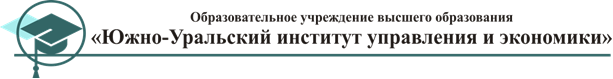 УТВЕРЖДАЮРектор ОУ ВО «Южно-Уральский институт управления и экономики»___________________ А.В. Молодчик«_____» _____________20___ г. РАБОЧАЯ ПРОГРАММА дисциплины (модуля)АНТИКРИЗИСНОЕ УПРАВЛЕНИЕНаправление подготовки/специальность38.03.04 ГОСУДАРСТВЕННОЕ И МУНИЦИПАЛЬНОЕ УПРАВЛЕНИЕявляется единой для всех форм обученияЧелябинск2015Антикризисное управление: Рабочая программа учебной дисциплины (модуля) / Л. В. Алферова – Челябинск: ЧОУ ВПО «Южно-Уральский институт управления и экономики», 2015. – 96 с.Антикризисное управление: Рабочая программа дисциплины (модуля) по направлению 38.03.04 «Государственное и муниципальное управление» является единой для всех форм обучения. Программа составлена в соответствии с требованиями ФГОС ВО с учетом рекомендаций и ОП ВО по направлению (специальности) и профилю подготовки	Программа одобрена на заседании Учебно-методического совета от    __________ года, протокол №______.Программа утверждена на заседании Ученого совета от    __________ года, протокол №______.Автор: _____________Рецензенты: _____________© Издательство ОУ ВО «Южно-Уральский институт управления и экономики», 2016ОГЛАВЛЕНИЕI ВВедениеРабочая программа дисциплины (модуля) «Антикризисное управление» предназначена для реализации Федерального государственного образовательного стандарта высшего образования (далее ФГОС ВО) по направлению по направлению 38.03.04 «Государственное и муниципальное управление» и является единой для всех форм и сроков обучения.1 Указание места дисциплины (модуля) в структуре образовательной программыДисциплина «Антикризисное управление» относится к вариативной части ОП, является дисциплиной по выбору (Б1.В.ДВ.2.1)Дисциплина «Антикризисное управление» является опорой для последующего прохождения производственной (преддипломной) практики и государственной итоговой аттестацию (выполнения выпускной квалификационной работы).2 Перечень планируемых результатов обучения по дисциплине (модулю), соотнесенных с планируемыми результатами освоения образовательной программыТаблица 1− Перечень планируемых результатов обучения по дисциплине (модулю)II ТЕМАТИЧЕСКОЕ ПЛАНИРОВАНИЕСРОК ОБУЧЕНИЯ: 4 годаФОРМА ОБУЧЕНИЯ: очная, заочная1 Объем дисциплины и виды учебной работыIII СОДЕРЖАНИЕ дисциплины (МОДУЛЯ)3.1 Разделы дисциплины (модуля) и виды занятийСодержание дисциплины, структурированное по темамРаздел 1 Теоретические основы антикризисного управленияТема 1.1 Причины возникновения кризисов и их роль в социально-экономическом развитии Понятие кризиса в социально-экономическом развитии и причины его возникновения. Тенденции существования кризиса. Функционирование. Развитие. Возникновение опасности кризиса в социально-экономической системе. Симптомы кризиса. 	Циклы. Трехцикличная схема Й. Шумпетера. Циклы Н.Д. Кондратьева. Циклы К. Жугляра. Циклы Дж. Китчина. Циклы С. Кузнеца. Фазы экономического кризиса. Спад (кризис). Депрессия (ст агнация). Оживление. Подъем (бум). 	Уровни экономики. Микроуровень. Макроуровень. Мезоуровень. Мировой уровень. Распознавание кризиса. 	Стадии развития кризиса. Ранняя. Промежуточная. Поздняя. Факторы кризиса. Симптом кризиса. 	Причины кризисов. Субъективные. Объективные. Внешние. Внутренние. Управленческие. Производственные. Рыночные. Анализ кризиса. Исторический. Структурный. Классификация факторов. Возможные последствия кризиса. 	Характеристики кризиса. 	Сущность кризиса. Внешние и внутренние (экзогенные) причины цикличности рыночной экономики. Разновидности циклов. Регулярные и нерегулярные кризисы. Закономерность подъемов и спадов производства. Жизненный цикл предприятия. Значение теории циклов.Тема 1.2 Антикризисное управление: общее понятие, характерные черты и особенности. Антикризисное управление как специализация в менеджменте. Применение классического менеджмента в антикризисном управлении. Необходимость антикризисного управления. Эффективность антикризисного управления. Виды антикризисного управления. Правовые основы антикризисного управления. Суть основных процедур антикризисного управления на законодательном уровне. Технологии антикризисного управления.Понятие технологии антикризисного управления. Общая технологическая схема процесса управления в кризисной ситуации.Раздел 2 Государственное регулирование антикризисного управленияТема 2.1 Основные направления антикризисного регулирования	Понятие «регулирования». Роль государства в антикризисном управлении. Виды государственного регулирования кризисных ситуаций. Генезис государственных функций. Антикризисные стратегии на различных этапах экономического развития в России и за рубежом. Генезис инструментов преодоления кризисных ситуаций. Программный подход к управлению кризисными ситуациями.	Кризис государственного управления. Сущностные признаки кризиса государственного управления. Этапы развития кризиса госуправления. Виды кризисов. Пути и средства государственного регулирования кризисных ситуаций. Реформы как средство антикризисного управления.Тема 2.2 Государственное содействие местному самоуправлению в преодолении кризисных ситуаций.Кризисные территории: подходы к определению и классификации. Причины возникновения кризисов в муниципальных образованиях. Основание, содержание и объемы государственной поддержки муниципальных образований. Государственный заказ. Налоги и трансферты: степень и эффективность их воздействия на уровень развития муниципальных образований. Поддержка отдельных отраслей промышленности. Поддержка отдельных предприятий. Поддержка НИОКР, развития СЭЗ, наукоградов и стимулирование инновационного потенциала в депрессивных регионах.Тема 2.3 Анализ в системе идентификации кризисных ситуаций и управления ими на уровне муниципального образования.Общая оценка показателей̆ развития территории. Основные показатели, характеризующие уровень развития муниципального образования. Динамика ключевых показателей̆ социально-экономического развития и прогнозирование кризисов. Аналитическая оценка эффективности антикризисного управления. Финансовое состояние муниципального образования. Промышленный̆ и трудовой̆ потенциал муниципального образования. Интегральные показатели экономической̆ и социальной̆ динамики.Тема 2.4 Особенности управления активами и ресурсами муниципального образования в условиях кризиса.	Ресурсы и активы муниципальных образований. Эндогенные и экзогенные факторы воздействия на состав ресурсов и активов муниципального образования. Делегирование полномочий и источников их обеспечения. Бюджет муниципального образования как инструмент управления. Налоговые и неналоговые доходы: потенциал увеличения. Возможности оценки бюджетной̆ эффективности на уровне муниципального образования.Экономия текущих затрат. Долговые обязательства как источник ресурсовмуниципального бюджета и управление долговым рынком. Управление собственностью муниципального образования. Состав и эффективность управления. Коммерческие предприятия, объекты социальной̆ сферы, предприятия жилищно-коммунального комплекса как направления антикризисного управления. Антикризисное управление пакетами акций предприятий, находящихся в собственности муниципальных органов власти. Управление земельной̆ собственностью. Управленческие ресурсы территории и органы антикризисного регулирования. Границы возможностей̆ управления в муниципальном образовании.Тема 2.5 Инвестиционная политика как инструмент управления в кризисной ситуации.	Инвестиции и инвестиционная политика, их влияние на уровень развития территории. Основные направления инвестиционной политики в условиях кризиса. Определение конкурентных преимуществ и «точек роста» муниципального образования. Методы стимулирования инвестиционной активности на территории. Инвестиционная активность в преодолении кризисных ситуаций. 	Инновации и механизм повышения антикризисной устойчивостиИнновационный процесс как фактор антикризисного управления. Роль инновационного потенциала предприятия в антикризисном управлении. Государственная инновационная стратегия, формирование инновационных инфраструктур как условие выхода из кризиса. Критерии отбора инновационных проектов.РАЗДЕЛ 3. Правовое регулирование антикризисного управленияТема 3.1 Общие положения и понятия о банкротстве предприятий.История развития института несостоятельности (банкротства) в России. Закон № 127-ФЗ «О несостоятельности (банкротстве). Критериальный подход к несостоятельности. Участники процедуры банкротства. Несостоятельность и банкротство. Неплатежеспособность. Причины неплатежеспособности. Обязательства предприятия: внешние и внутренние. Понятие банкротства. Признаки банкротства. Установление факта банкротства. Последствия банкротства. Роль арбитражного суда. Виды и порядок осуществления: реорганизационных процедур. Санация предприятия. Ликвидация предприятия. Ликвидация юридического лица. Продажа имущества должника. Закон о несостоятельности (банкротстве). Понятие о предприятиях-должниках. Обычные и несостоятельные должники. Несостоятельность подложная и неосторожная. Простое и злостное банкротство. Судебное и внесудебное  в отношении несостоятельных предприятий. Роль арбитражного суда в делах о банкротстве предприятий. Тема 3.2 Процедуры банкротстваВозбуждение дела о несостоятельности (банкротстве). Сущность и порядок введения наблюдения. Последствия введения процедуры наблюдения. Временный управляющий, его права и обязанности. Завершение наблюдения и выбор дальнейшей процедуры банкротства. Финансовое оздоровление. Сущность, порядок и последствия введения финансового оздоровления. Управление должником в ходе финансового оздоровления. Роль административного управляющего в процессе финансового оздоровления предприятия. Окончание процедуры финансового оздоровления. Внешнее управление. Правовой режим внешнего управления. Права и обязанности внешнего управляющего. Меры по восстановлению платежеспособности должника, предусмотренные законом. План внешнего управления. Завершение процедуры внешнего управления. Конкурсное производство. Сущность, последствия открытия процедуры конкурсного производства. Конкурсный управляющий. Расчеты с кредиторами и завершение конкурсного производства. Упрощенные процедуры банкротства. Мировое соглашение. Сущность и условия заключения мирового соглашения. Утверждение мирового соглашения. Расторжение мирового соглашения. Tема 3.3 Антикризисные управляющие, их назначение и особенности деятельностиАрбитражные управляющие: сущность профессиональной деятельности, типы, требования. Организация труда временного управляющего. Обеспечение сохранности имущества предприятия. Взаимоотношения временного управляющего с администрацией предприятия и судебными органами. Организация труда внешнего управляющего. Разработка и утверждение плана внешнего управления. Работа с кредиторами. Последовательность действий конкурсного управляющего. Составление плана ликвидации предприятия должника. Область деятельности менеджера в антикризисном управлении. Арбитражный управляющий. Саморегулируемые организации.	 Тема 3.4 Диагностика банкротстваПонятие «Диагностика». Диагностика производственной, экономической, финансовой социальной, организационной, технологической и инновационной подсистем. Диагностика портфеля ценных бумаг. Оценка инвестиционных рисков. Диагностика банкротства. Российские исследования по анализу финансового состояния организации с целью прогнозирования угрозы банкротства. Система критериев для определения неудовлетворительной структуры баланса. Система показателей в соответствии с «Методическими рекомендациями по разработке финансовой политики предприятия». Зарубежные исследования по анализу финансового состояния организации с целью прогнозирования угрозы банкротства. Z-модели Эдварда Альтмана. Система показателей для диагностики банкротства У. Бивера.IV ПЕРЕЧЕНЬ УЧЕБНО-МЕТОДИЧЕСКОГО ОБЕСПЕЧЕНИЯ САМОСТОЯТЕЛЬНОЙ РАБОТЫ ОБУЧАЮЩИХСЯ ПО ДИСЦИПЛИНЕ (МОДУЛЮ)Тематика рефератов работы Экономические кризисы: сущность, причины, последствия.Особенности кризиса российской экономики и пути выхода из кризиса.Анализ экономического состояния предприятия, находящегося в кризисе.Методы оценки ликвидности и платежеспособности предприятия.Методы и принципы регулирования социально-трудовых отношений на предприятиях в условиях кризиса.Регулирование экономических и социальных конфликтов на предприятии.Роль профсоюзов в обеспечении занятости и социальной защиты работников предприятия в условиях кризиса. Предпринимательский риск и методы его снижения. Роль инвестиций в преодолении кризисных ситуаций в организациях.Маркетинг и его роль в антикризисном менеджменте.Организация рекламного процесса в условиях неплатежеспособности предприятия.Развитие факторинга как условие преодоления неплатежеспособности предприятия.Банкротство и процедуры реорганизации предприятия.Меры и санкции, применяемые к неплательщикам налогов.Методы государственного регулирования национальной экономики и их применение в антикризисном менеджменте.Роль прогнозирования национальной экономики в антикризисном управлении.Система раннего обнаружения диспропорций в национальной экономике.Банкротство: цели и формы, пути совершенствования.Правовое обеспечение антикризисного управления.Условия лицензирования антикризисных управляющих.Социальная защита работников в условиях применения процедур банкротства. Организация деятельности временного управляющего.  Организация деятельности внешнего управляющего.Организация деятельности конкурсного управляющего.Роль организационной культуры в антикризисном менеджментеМетоды ограничения причин возникновения и развития неплатежеспособности предприятия.Роль стратегического планирования в антикризисном управлении.Трудовая мотивация и ее роль в антикризисном менеджменте.Человеческий фактор антикризисного управления.Причины возникновения кризисов в организации.Эффективность антикризисного управления.Диагностика банкротства предприятия.Особенности банкротства градообразующих предприятий.Разработка антикризисной стратегии.Антикризисные аспекты государственного управления в странах с развитой рыночной экономикой.Проблемы совершенствования управления экономической безопасностью национальной экономики.Вопросы для самостоятельной работы2 Перечень вопросов для самостоятельной работыКакими факторами среды обусловлена устойчивость фирмы?Каковы сущность и основные формы кризисного состояния фирмы?Основные этапы цикла деловой активности развивающейся организации с точки зрения их кризисной устойчивости.Какого типа хозяйственные организации наиболее жизнестойки к условиям кризиса и почему? Назовите основные причины экономических кризисов в России.Каковы фазы циклов и как они появляются?Каковы современные тенденции динамики экономических кризисов?Всегда ли кризисная ситуация означает банкротство организации?Каковы юридическая и социологическая составляющие понятия «легитимность власти»?Какие направления и меры преодоления современного кризиса государственной власти России Вам представляются необходимыми, первоочередными?Назовите 4 основные формы государственного регулирования кризисных процессов.Сущность государственного антикризисного администрирования.Перечислите виды государственного регулирования кризисных ситуаций.В чем сущность роли государства в антикризисном управлении?Сущность антикризисного управления.Роль антикризисного управления.Характеристики антикризисного управления.Чем принципиально различаются процессы диагностики при стратегической реструктуризации и кризисной реструктуризации?Каковы принципы диагностики предприятия?Основные показатели диагностики предприятия.Перечислить цели маркетинга в антикризисном управлении.Основные функции маркетинга в антикризисном управлении.Классификация маркетинговых стратегий в антикризисном управление.Каковы средства управления маркетингом в антикризисном управление?Какие существуют методы оценки бизнеса?Назовите основные этапы оценки методом стоимости чистых активов.Назовите основные этапы оценки методом ликвидационной стоимости.Формы и методы саморазвития и самоанализа руководителей кризисной фирмы.Назовите основные группы управленческого персонала и опишите их функции в условиях кризиса.Назовите предпочтительные качества руководителей разного уровня кризисной организации.Технология управления рисками в кризисных организациях.Какие существуют риски?В чем сущность и особенности риск-менеджмента в России?Что означает управление рисками кризисной организации?Особенности инновационных подходов к реструктуризации всех сфер деятельности фирмы.Какими особенностями обусловлена необходимость развития в инновационной сфере?Почему инновация – ведущее средство антикризисного менеджмента?Чем обусловлен циклический характер инноваций?Сущность бюджетной эффективности инвестиционных вложений.Основные показатели инвестиционных вложений.Сущность понятия инвестиции.Какие источники финансирования инвестиций в условиях ограничения финансовых ресурсов вы знаете?Каковы интересы и формы деятельности внутренних и внешних инвесторов?Из каких блоков состоит общая технологическая схема антикризисного управленияКак осуществляется контроль кризисных ситуаций в технологии антикризисного управления?Какие основные документы регулируют процессы АУ в РФ. В чем заключается АУ на предприятии в рыночной экономике. На что направлены реорганизационные процедуры в АУ и их особенности. Каким образом организуется диагностика причин неплатежеспособности. В чем состоит принципиальная разница внутреннего и внешнего анализа. В чем состоят возможные причины возникновения кризисной ситуации. Возможные последствия кризисной ситуации для предприятия. Определить возможные пути выхода из кризисной ситуации. Определить пути повышения эффективности деятельности предприятия. В чём принципиальная разница бизнес-плана действующего и создаваемого предприятия. На что направлены современные компьютерные технологии управления.Задания для самостоятельной работы по темамТема 1.1 Причины возникновения кризисов и их роль в социально-экономическом развитии Задание 1 Изучить главу 1 «Цикличность как закономерность экономического развития» учебника «Антикризисное управление» / Под ред. Бобылевой А.З. - М.: Юрайт. 2015, с.20-46Сделать конспект.Тема 1.2 Антикризисное управление: общее понятие, характерные черты и особенности.Прочитать статью «Разрешение и профилактика кризисных ситуаций: зарубежный опыт» (//Эффективное антикризисное управление № 3, 2015, с 57-61). Найти ответы на вопросы:Как как можно исправить ситуацию, преодолеть кризисные ситуации?Какой зарубежный опыт можно адаптировать к российским условиям? Сделать конспект.Тема 2.1 Основные направления антикризисного регулированияЗадание 1 Прочитать статью «Системные проблемы банкротства в России» (//Эффективное антикризисное управление № 4, 2014, с 57-63). Найти ответы на вопросы:Какие существуют нарушения прав и законных интересов предпринимателей в ходе рассмотрения дел о банкротстве? Как как можно исправить ситуацию, преодолеть системные сбои в функционировании института банкротства? Сделать конспект.Задание 2 Изучить главу 2 «Государственное антициклическое регулирование и антикризисное управление» учебника «Антикризисное управление» / Под ред. Бобылевой А.З. - М.: Юрайт. 2015, с.50-93Сделать конспект.Тема 2.2 Государственное содействие местному самоуправлению в преодолении кризисных ситуаций. Изучение нормативных актов:Федеральный закон от 26.10.2002 N 127-ФЗ (ред. от 01.07.2015) "О несостоятельности (банкротстве)"Все источники находятся в справочно-правовой системе «Консультантплюс».Сделать краткие конспекты.Тема 2.3 Анализ в системе идентификации кризисных ситуаций и управления ими на уровне муниципального образования.Задание 1 Прочитать статью «Как моногороду получить шанс на вторую жизнь» (//Эффективное антикризисное управление № 4, 2014, с.19-22). Найти ответы на вопросы:Какие программы существуют в России по развитию моногородов? Какие существуют проблемы моногородов? Сделать конспект.Тема 2.4 Особенности управления активами и ресурсами муниципального образования в условиях кризиса.Задание 1 Прочитать статью «Импортозамещение работает» (//Эффективное антикризисное управление № 4, 2014, с. 39-42). Найти ответы на вопросы:Насколько удастся нивелировать негативные последствия ослабления финансовых и экономических связей с западным миром за счет налаживания отношений с бизнесом других государств и развития собственного производства?Как нынешнее состояние отношений России и Запада повлияет на процесс внутренней перенастройки российской экономики (если повлияет)? Сделать конспект.Тема 2.5 Инвестиционная политика как инструмент управления в кризисной ситуации.Прочитать статью «О подходе Всемирного экономического форума к строительству национальной устойчивости» (//Эффективное антикризисное управление № 4, 2015, с. 49-59). Найти ответы на вопросы:Понятие национальной устойчивости: пять показателей, пять подсистем?Компоненты национальной устойчивости.Качественная оценка национальной устойчивости.Перспективы создания рейтинга национальной устойчивости. Сделать конспект.Тема 3.2 Процедуры банкротстваПрочитать статью «Тенденции развития института банкротства: движение от репрессии – к реабилитации должника» (//Эффективное антикризисное управление № 5, 2015, с. 63-75). Найти ответы на вопросы:Дать характеристику тенденциям развития института банкротства в РоссииДать комплексное представление о влиянии разнообразных показателей на повышение (снижение) оптимальной модели вероятности банкротства предприятий.Опишите основу для факторного моделирования оптимальной модели вероятности банкротства предприятий и определения финансового положения предприятия.Дать характеристику слагаемых оптимальной модели вероятности банкротства предприятий и приоритетных направлений ее повышении.Показать влиянии разнообразных показателей на повышение (снижение) оптимальной модели вероятности банкротства предприятий.Сделать конспект.Тема 3.3 Антикризисные управляющие, их назначение и особенности деятельностиИзучение нормативных актов:Федеральный закон от 26.10.2002 N 127-ФЗ (ред. от 01.07.2015) "О несостоятельности (банкротстве)"Все источники находятся в справочно-правовой системе «Консультантплюс».Сделать краткие конспекты.Тема 3.4 Диагностика банкротстваПрочитать статью «Методология проведения антикризисной реструктуризации градообразующих организаций» (//Эффективное антикризисное управление № 5, 2015, с. 89-92). Найти ответы на вопросы:Дать характеристику вовлечения государства в реструктуризации градообразующих организаций.V Перечень основной и дополнительной учебной литературы, необходимой для освоения дисциплины (модуля)Основная литератураАнтикризисное управление : учебник для студ. вузов / Министерство образования и науки РФ, Государственный университет управления ; ред. Э. М. Коротков. - 2-е изд., перераб. и доп. - М. : ИНФРА-М, 2012. - 619 с. - (Высшее образование). Антикризисное управление: механизмы государства, технологии бизнеса : учебник и практикум для акад. бакалавриата / Московский государственный университет им. М.В. Ломоносова ; ред. А. З. Бобылева. - М. : Юрайт, 2015. - 639 с. - (Бакалавр. Академический курс)Антикризисное управление: механизмы государства, технологии бизнеса : учебник и практикум для академического бакалавриата / Московский государственный университет им. М.В. Ломоносова ; ред. А. З. Бобылева. - М. : Юрайт, 2016. - 639 с. - (Бакалавр. Академический курс)Гореликов К.А. Антикризисное управление : учебник для студ. вузов / К. А. Гореликов. - М. : Дашков и К°, 2016. - 216 с. - (Учебные издания для бакалавров)Антикризисное управление предприятием : учебно-практическое пособие / Министерство образования и науки Российской Федерации, Федеральное государственное бюджетное образовательное учреждение высшего профессионального образования "Ульяновский государственный технический университет", д.и. Институт ; сост. М.В. Рыбкина. - Ульяновск : УлГТУ, 2014. - 116 с. : ил., табл., схем. - Библ. в кн. - ISBN 978-5-9795-1335-5 ; То же [Электронный ресурс]. - URL: http://biblioclub.ru/index.php?page=book&id=363214 (02.11.2015).Беляев, А.А. Антикризисное управление : учебник / А.А. Беляев, Э.М. Коротков. - 2-е изд., перераб. и доп. - М. : Юнити-Дана, 2015. - 311 с. - Библиогр. в кн. - ISBN 978-5-238-01580-4 ; То же [Электронный ресурс]. - URL: http://biblioclub.ru/index.php?page=book&id=114721 (02.11.2015).Арутюнов, Ю.А. Антикризисное управление : учебник / Ю.А. Арутюнов. - М. : Юнити-Дана, 2015. - 416 с. - ISBN 978-5-238-01664-1 ; То же [Электронный ресурс]. - URL: http://biblioclub.ru/index.php?page=book&id=114722 (02.11.2015).Дополнительная литератураСписок нормативных правовых документов:Беляев А.А. Антикризисное управление : учебник / А. А. Беляев, Э. М. Коротков. - 2-е изд., перераб. и доп. - М. : ЮНИТИ, 2013. - 311 с.Нормативно-правовые акты:Федеральный закон РФ «О несостоятельности (банкротстве)» 26 октября 2002г. №127-ФЗ.Гражданский кодекс Российской Федерации : [принят Гос. Думой 21 окт. 1994 г.; по  сост. на 01.09.2005]. - Ростов н/Д : Феникс, 2005. - 478 с. - (Закон и общество). VI ПЕРЕЧЕНЬ РЕСУРСОВ ИНФОРМАЦИОННО-ТЕЛЕКОММУНИКАЦИОННОЙ СЕТИ «ИНТЕРНЕТ», НЕОБХОДИМЫХ ДЛЯ ОСВОЕНИЯ ДИСЦИПЛИНЫ (МОДУЛЯ)Базы данных, информационно-справочные и поисковые системыwww.consultant.ru Справочная правовая система «Консультант Плюс»Интернет-ресурсы:http://www.cheladmin.ru/ - сайт администрации Челябинской̆ области. www.chelstat.gks.ru - сайт федеральной̆ службы государственной̆ статистики по Челябинской̆ областиwww.ilo.ru - Официальный̆ сайт Международной̆ организации трудаhttp://uptp.ru/ - Журнал «Проблемы теории и практики управления»http://www.re-j.ru/ - Журнал «Российский̆ экономический̆ журнал»www.manager.ru (Все о менеджменте, маркетинге, рекламе)Университетская библиотека http://www.biblioclub.ru/http://www.cfin.ru/ - Корпоративный менеджмент.http://www.gov.ru - Сервер органов государственной власти РФ www.minregion.ru - Министерство регионального развития Российской Федерацииwww.economy.gov.ru Министерство экономического развития и торговли Российской Федерации www.ecsocman.edu.ru Федеральный образовательный портал "Экономика. Социология. Менеджмент" www.dis.ru/manag Журнал «Менеджмент в России и за рубежом»http://www.bankr.ru/index.php http://www.anticrisis.ru нлайновое информационно-аналитическое издание антикризисное управлениеhttp://arbitration.narod.ru/index.html Статьи о банкротстве и арбитражном управленииwww.bankrot.ruhttp://www.bankrotstvo.ru/http://www.rssoau.ru/http://www.bankrots.ru/http://www.anticrisis.ru/http://www.bankrupt.ru/VII ПЕРЕЧЕНЬ ИНФОРМАЦИОННЫХ ТЕХНОЛОГИЙ, ИСПОЛЬЗУЕМЫХ ПРИ ОСУЩЕСТВЛЕНИИ ОБРАЗОВАТЕЛЬНОГО ПРОЦЕССА ПО ДИСЦИПЛИНЕ (МОДУЛЮ), ВКЛЮЧАЯ ПЕРЕЧЕНЬ ПРОГРАММНОГО ОБЕСПЕЧЕНИЯ И ИНФОРМАЦИОННЫХ СПРАВОЧНЫХ СИСТЕМMicrosoft Excel. Программа для работы с электронными таблицами.Информационная справочная система: КонсультантПлюсКомпьютерные обучающие программы.Консультационные компьютерные программы.Информационное обеспечение Internet.Базы данных, информационно-справочные и поисковые системыwww.consultant.ru Справочная правовая система «КонсультантПлюс»www.iqlib.ru Электронная библиотека образовательных и научных изданий Iqlibhttp://www.cir.ru Университетская информационная система Россия. УИС РОССИЯ.VIII ОПИСАНИЕ МАТЕРИАЛЬНО-ТЕХНИЧЕСКОЙ БАЗЫ ДИСЦИПЛИНЫ (МОДУЛЯ), НЕОБХОДИМЫХ ДЛЯ ОСВОЕНИЯ ДИСЦИПЛИНЫ (МОДУЛЯ)Для проведения занятий используется компьютерный класс, специализированная аудитория, оснащенная следующим оборудованием: мультимедийный проектор, экран.IХ МЕТОДИЧЕСКИЕ УКАЗАНИЯ ДЛЯ ОБУЧАЮЩИХСЯ ПО ОСВОЕНИЮ ДИСЦИПЛИНЫ (МОДУЛЯ)*9.1 План практических занятий9.3 План занятий в интерактивной форме9.4 Описание показателей и критерии оценивания компетенций по текущему контролю9.5 Типовые задания для текущего контроляПрактическое занятие№1 Тема 1.1 Причины возникновения кризисов и их роль в социально-экономическом развитииВопросы для семинара:Что такое кризис и какую роль он играет в процессах социально-экономического развития? Каковы причины возникновения кризисных ситуаций? Какие последствия возможны в результате разрешения кризиса?Как проявляется закономерность экономических процессов?В чем разнообразие кризисов и как их можно классифицировать?Почему экономика развивается циклично?Для знакомства с уровнем знаний студентов рекомендуется провести тест-опрос.Тест-опрос 1.Как вы оцениваете состояние экономики нашего государства сегодня?На какой фазе экономического цикла, по-вашему мнению, находится наша экономика? (кратко: почему?)Можно ли экономику нашего государства назвать «рыночной». (Почему?) Используя свои экономические знания  – дайте свое определение (если вы ее не характеризуете как «рыночную»).Какие отрасли производства в нашем государстве находятся, по-вашему мнению, в кризисном состоянии? Какие могут исчезнуть совсем?Если бы вы были крупным держателем капитала, то в какую отрасль (отрасли) вы бы в первую очередь инвестировали денежные средства?Каких  положительных результатов  при этом вы хотели бы добиться?С какими трудами ученых-экономистов в области управления вы знакомы?Приходилось ли вам принимать серьезные экономические решения? (в семейном бизнесе, в бизнесе друзей, - в отношении выхода из какого-либо кризиса или проблемы. Ваше решение?!Дайте определение понятию РИСК.Из-за чего возникают кризисы перепроизводства?Назовите наиболее заметные экономические кризисы XIX – XX вв.Темы докладов1.Теория длинных волн Кондратьева2.Государство в рыночной экономике и истоки кризисов государственного управления.3. Пути преодоления кризиса в системе государственного управления.4. Кризисы в развитии организацииПрактическое занятие№ 2 Тема 1.2 Антикризисное управление: общее понятие, характерные черты и особенности.1.Теоретические основы антикризисного управления.Вопросы для семинара:Что такое относительно управляемые и неуправляемые процессы? Приведите примеры.Что представляет собой антикризисное развитие?Чем определяется возможность и необходимость антикризисного управления?Каковы основные черты антикризисного управления?В чем проявляется эффективность антикризисного управления?Для знакомства с уровнем знаний студентов рекомендуется провести тест-опрос.Тест-опрос Дайте определение понятию «Антикризисное управление».В чем заключается необходимость Антикризисного управления? (Обоснуйте, исходя из состояния экономики на сегодняшний день, из собственных оценок реалий)Какие группы проблем рассматривает наука Антикризисное управление? (какие Вы хотели бы решать проблемы, будучи руководителем современной фирмы, любой, с деятельностью которой Вы знакомы)?Какие функции «Антикризисного управления» Вы знаете?Деловая игра: Назовите ОТРАСЛИ производства, отрасли торговли, где, по-вашему мнению необходимо ввести антикризисное управление. Назовите – где нет такой необходимости. Выберете себе оппонента, который с Вами не согласен (имеет другое мнение) и в двух колонках напишите мнения ЗА и ПРОТИВ.Темы докладов1.Кризис-менеджмент как процесс управления несостоятельностью (банкротством) и процессом финансового управления предприятием.2. Антикризисный реинжениринг – основные цели.3. Бенчмаркинг: цели, задачи и объекты управления.2.Механизмы антикризисного управления.Вопросы для дискуссии:1.Обрисуйте технологическую схему антикризисного управления. 2.Назовите значимые преобразования на предприятии в период кризиса.3. Как вы понимаете технологию контроля управленческого учета?4. Какие вы знаете методы хищений?Тест-опрос По каким критериям выстраивается процесс управления?Дайте определение понятию механизма Антикризисного управления.Ваша группа изучает менеджмент уже два года. У вас уже есть определенные знания. Что включает в себя содержание процесса Управления? (Также можно дать свое понимание этого процесса)Назовите источники, в которых содержится информация о размерах и форме высоколиквидных активов организации.На время возможной или реальной кризисной ситуации на предприятии создается специализированная рабочая группа. Из кого она состоит? Какими знаниями должны обладать специалисты из этой группы?На заключительном этапе антикризисного управления разрабатываются мероприятия по прогнозированию будущих кризисных ситуаций. Что является показателями грядущего кризиса, какие индикаторы вы можете назвать?При работе с себестоимостью бизнес-процессы компании делятся на три части: Поставки – Производство - Сбыт. Какая из этих стадий наиболее подвержена риску? Почему? (На какой стадии «обрыв» деятельности компании наиболее опасен?)Назовите резервы снижения себестоимости продукции на вышеперечисленных трех стадиях.Темы докладов1. Модели реорганизации фирм в условиях кризиса2. Антикризисное управление рискамиПрактическое занятие№3Тема 2.1 Основные направления антикризисного регулированияРешение ситуационных задачВ каждой ситуации, как правило, сформулированы разные проблемы муниципального управления, связанные с возникновением кризисных ситуаций.	Каждая ситуация должна решаться в пределах 1-2 академических часов.В начале занятия формулируется его цель и объясняется порядок проведения занятия на основе представленных ситуаций.Вариант 1. Студенческая группа делится на рабочие подгруппы по 3-4 человека, каждая из которых выполняет все или определенную часть ситуаций по теме занятия. В каждой группе преподаватель назначает старшего, который организует работу группы, систематизирует и обобщает информацию по решению, мнения и аргументы студентов.После обсуждения ситуации (25-40 минут) студентом поочередно предоставляет слово для устного отчета.Работа над ситуацией включает ряд вопросов, необходимых для рассмотрения: выявление причины сложившейся ситуации; разработка системы мер по решению этой проблемы;социально-экономические последствия при реализации разработанной системе мер по решению ситуации.Мнения и аргументы студентов могут отличаться, что создает основу для обмена мнениями, дискуссий. Преподаватель направляет процесс обсуждения решения данной проблемы и оценивает качество ответов, их теоретическую глубину, оригинальность аргументации, логики и т.п. Оценки всем участникам работы проставляются в журнал на основе рейтинговой системы.В процессе обсуждения ситуаций студенты высказывают свои суждения, мнения, точки зрения, происходит состязание в знаниях между студентами учебной группы.Вариант 2. Формулируется ситуация той или иной темы для каждой подгруппы на очередном семинарском занятии. Описывается ситуация; выявляются причины, вызвавшие эту проблему; разрабатывается система мер по решению ситуации и определению социально-экономических последствий после реализации системы мер по решению возникшей проблемы.Вариант 3. Задача состоит в применении полученных теоретических знаний в анализе социально-экономической ситуации муниципального образования - мета проживания студента. Необходимо собрать, систематизировать и проанализировать ключевые показатели, характеризующие динамику развития территории. Выявить негативные и позитивные стороны развития, наметить пути преодоления кризисов в сферах, где выявлены отрицательные тенденции.Ситуации для анализа:Необходимо сформулировать принципы профессиональной этики и эстетики руководителя муниципального образования.Аппарату управления муниципальным образованием необходимо разработать схемы взаимодействия с коллегами в условиях кризисного управления.Практическое занятие№ 4Тема 2.2 Государственное содействие местному самоуправлению в преодолении кризисных ситуаций. Решение ситуационных задачВ каждой ситуации, как правило, сформулированы разные проблемы муниципального управления, связанные с возникновением кризисных ситуаций.	Каждая ситуация должна решаться в пределах 1-2 академических часов.В начале занятия формулируется его цель и объясняется порядок проведения занятия на основе представленных ситуаций.Вариант 1. Студенческая группа делится на рабочие подгруппы по 3-4 человека, каждая из которых выполняет все или определенную часть ситуаций по теме занятия. В каждой группе преподаватель назначает старшего, который организует работу группы, систематизирует и обобщает информацию по решению, мнения и аргументы студентов.После обсуждения ситуации (25-40 минут) студентом поочередно предоставляет слово для устного отчета.Работа над ситуацией включает ряд вопросов, необходимых для рассмотрения: выявление причины сложившейся ситуации; разработка системы мер по решению этой проблемы;социально-экономические последствия при реализации разработанной системе мер по решению ситуации.Мнения и аргументы студентов могут отличаться, что создает основу для обмена мнениями, дискуссий. Преподаватель направляет процесс обсуждения решения данной проблемы и оценивает качество ответов, их теоретическую глубину, оригинальность аргументации, логики и т.п. Оценки всем участникам работы проставляются в журнал на основе рейтинговой системы.В процессе обсуждения ситуаций студенты высказывают свои суждения, мнения, точки зрения, происходит состязание в знаниях между студентами учебной группы.Вариант 2. Формулируется ситуация той или иной темы для каждой подгруппы на очередном семинарском занятии. Описывается ситуация; выявляются причины, вызвавшие эту проблему; разрабатывается система мер по решению ситуации и определению социально-экономических последствий после реализации системы мер по решению возникшей проблемы.Вариант 3. Задача состоит в применении полученных теоретических знаний в анализе социально-экономической ситуации муниципального образования - мета проживания студента. Необходимо собрать, систематизировать и проанализировать ключевые показатели, характеризующие динамику развития территории. Выявить негативные и позитивные стороны развития, наметить пути преодоления кризисов в сферах, где выявлены отрицательные тенденции.Ситуации для анализа:На территории муниципального образования в зимнее время возникают снежные заносы и гололед.В летнее время муниципальное образование находится в зоне лесных пожаров.В муниципальном образовании возникла кризисная ситуация, связанная с массовыми заболеваниями домашнего скота и диких животных.На фоне роста рисков, связанных с распространением эпидемии в муниципальном образовании необходимо провести ее профилактику.Муниципальное образование стало местом прибытия беженцев и вынужденных мигрантов.В муниципальном образовании возник политический кризис, вызванный противостоянием политических партий.Перед муниципальными властями стоит задача ранжирования и структурирования проблем развития муниципального образования.Перед муниципальными властями стоит задача формирования коллектива для экстренной разработки вариантов управленческих решений в условиях кризисных ситуаций (кризисная ситуация по выбору студента).Муниципальному образованию необходимо мобилизовать общественность на ликвидацию последствий кризисной ситуации (кризисная ситуация по выбору студента).Практическое занятие№ 5  Тема 2.3 Анализ в системе идентификации кризисных ситуаций и управления ими на уровне муниципального образования.Решение ситуационных задачВ каждой ситуации, как правило, сформулированы разные проблемы муниципального управления, связанные с возникновением кризисных ситуаций.	Каждая ситуация должна решаться в пределах 1-2 академических часов.В начале занятия формулируется его цель и объясняется порядок проведения занятия на основе представленных ситуаций.Вариант 1. Студенческая группа делится на рабочие подгруппы по 3-4 человека, каждая из которых выполняет все или определенную часть ситуаций по теме занятия. В каждой группе преподаватель назначает старшего, который организует работу группы, систематизирует и обобщает информацию по решению, мнения и аргументы студентов.После обсуждения ситуации (25-40 минут) студентом поочередно предоставляет слово для устного отчета.Работа над ситуацией включает ряд вопросов, необходимых для рассмотрения: выявление причины сложившейся ситуации; разработка системы мер по решению этой проблемы;социально-экономические последствия при реализации разработанной системе мер по решению ситуации.Мнения и аргументы студентов могут отличаться, что создает основу для обмена мнениями, дискуссий. Преподаватель направляет процесс обсуждения решения данной проблемы и оценивает качество ответов, их теоретическую глубину, оригинальность аргументации, логики и т.п. Оценки всем участникам работы проставляются в журнал на основе рейтинговой системы.В процессе обсуждения ситуаций студенты высказывают свои суждения, мнения, точки зрения, происходит состязание в знаниях между студентами учебной группы.Вариант 2. Формулируется ситуация той или иной темы для каждой подгруппы на очередном семинарском занятии. Описывается ситуация; выявляются причины, вызвавшие эту проблему; разрабатывается система мер по решению ситуации и определению социально-экономических последствий после реализации системы мер по решению возникшей проблемы.Вариант 3. Задача состоит в применении полученных теоретических знаний в анализе социально-экономической ситуации муниципального образования - мета проживания студента. Необходимо собрать, систематизировать и проанализировать ключевые показатели, характеризующие динамику развития территории. Выявить негативные и позитивные стороны развития, наметить пути преодоления кризисов в сферах, где выявлены отрицательные тенденции.Ситуации для анализа:Динамика социально-экономического развития территории характеризуется снижением занятости и падением промышленного производства на фоне положительных тенденций развития в стране.В муниципальном образовании наблюдается рост социальной напряженности.Муниципальные органы власти приминают решение об использовании методов экстраполяции в прогнозировании кризисных ситуаций. Проведите соответствующие расчеты, опишите результат, укажите преимущества и недостатки данного способа прогноза, определите границы использования данного метода.Динамика развития муниципального образования характеризуется как положительная. В стране планируется проведение денежной реформы.Практическое занятие№ 6 Тема 2.4 Особенности управления активами и ресурсами муниципального образования в условиях кризиса.Решение ситуационных задач	В каждой ситуации, как правило, сформулированы разные проблемы муниципального управления, связанные с возникновением кризисных ситуаций.	Каждая ситуация должна решаться в пределах 1-2 академических часов.В начале занятия формулируется его цель и объясняется порядок проведения занятия на основе представленных ситуаций.Вариант 1. Студенческая группа делится на рабочие подгруппы по 3-4 человека, каждая из которых выполняет все или определенную часть ситуаций по теме занятия. В каждой группе преподаватель назначает старшего, который организует работу группы, систематизирует и обобщает информацию по решению, мнения и аргументы студентов.После обсуждения ситуации (25-40 минут) студентом поочередно предоставляет слово для устного отчета.Работа над ситуацией включает ряд вопросов, необходимых для рассмотрения: выявление причины сложившейся ситуации; разработка системы мер по решению этой проблемы;социально-экономические последствия при реализации разработанной системе мер по решению ситуации.Мнения и аргументы студентов могут отличаться, что создает основу для обмена мнениями, дискуссий. Преподаватель направляет процесс обсуждения решения данной проблемы и оценивает качество ответов, их теоретическую глубину, оригинальность аргументации, логики и т.п. Оценки всем участникам работы проставляются в журнал на основе рейтинговой системы.В процессе обсуждения ситуаций студенты высказывают свои суждения, мнения, точки зрения, происходит состязание в знаниях между студентами учебной группы.Вариант 2. Формулируется ситуация той или иной темы для каждой подгруппы на очередном семинарском занятии. Описывается ситуация; выявляются причины, вызвавшие эту проблему; разрабатывается система мер по решению ситуации и определению социально-экономических последствий после реализации системы мер по решению возникшей проблемы.Вариант 3. Задача состоит в применении полученных теоретических знаний в анализе социально-экономической ситуации муниципального образования - мета проживания студента. Необходимо собрать, систематизировать и проанализировать ключевые показатели, характеризующие динамику развития территории. Выявить негативные и позитивные стороны развития, наметить пути преодоления кризисов в сферах, где выявлены отрицательные тенденции.Ситуации для анализа:На грани банкротства находится градообразующее предприятие.Муниципальное образование планирует оценить роль банковского сектора и-финансовых структур в создании кризисной экономической ситуации на территории.Возникла и растет доля неплатежей в муниципальный бюджет.Муниципальный орган власти принимает решение о выпуске облигаций муниципального займа.Муниципалитет принимает решение о выпуске векселей для кредитования приоритетных отраслей экономики территории.В муниципальном образовании существует проблема обеспечения граждан жильем.Практическое занятие№ 7Тема 2.5 Инвестиционная политика как инструмент управления в кризисной ситуации.Вопросы для семинара:Что такое инвестиционная политика в антикризисном управлении? Как вы можете охарактеризовать состояние инвестиционных процессов в нашем государстве сегодня? Влияет ли инвестиционная политика на вероятность кризиса и каким образом? Какую роль в антикризисном управлении играют инвестиционные проекты? Что влияет на формирование инвестиционной политики?Тест-опрос Почему в 90-е годы начался спад инвестиционной активности?В какую деятельность вкладывалась большая часть накоплений коммерческих структур в 90-е годы в России?С какого года начала преодолеваться отрицательная динамика инвестиционных процессов?Перечислите основные источники финансирования инвестиций.Что не относится к реальным инвестициям?Укажите главный критерий оценки эффективности инвестицийКакой показатель применяется для инвестиционных проектов с нестандартными денежными потоками? Как он рассчитывается?Оценка финансового состояния предприятия проводится с помощью применения системы финансовых коэффициентов. Укажите четыре группы показателей.Что представляет процедура дисконтирования потоков платежей?Практическое задание Ваше предприятие находится в острой кризисной ситуации. Вам необходимо разработать бизнес-план финансового оздоровления компании. Какие механизмы гарантирования ожидаемого эффекта Вы можете предложить для потенциальных инвесторов в рамках финансового оздоровления предприятия-должника?Темы докладов1. Инвестиционные проекты саратовской области: планы и реализация2. Оценка эффективности антикризисных инвестиционных проектов в России.Практическое занятие№ 8 Тема 3.1 Общие положения и понятия о банкротстве предприятий.Вопросы для семинара:Что такое несостоятельность (банкротство) организации? Каковы этапы развития института банкротства в России?Какими правовыми актами регулируются процедуры банкротства в настоящее время?Определите общие функции арбитражного управляющего. Какими качествами должен этот человек обладать?Кто не имеет права на обращение в арбитражный суд о признании предприятия банкротом?На каком этапе между должником и кредитором может быть заключено мировое соглашение? Для знакомства с уровнем знаний студентов рекомендуется провести тест-опрос.Тест-опрос По каким признакам определяют банкротство организации? (Критерии!)Какие последствия влечет за собой банкротство организации? (Назвать и охарактеризовать).В процедуре банкротства участвуют определенные лица. Перечислите их.На какие организации не распространяются положения Закона о банкротстве?Чем отличается «ложная» несостоятельность от «непредвиденной»?Что представляет собой деятельность арбитражного суда?Какие меры должны предпринять учредители (участники) должника при его финансовом кризисе в первую очередь?Каким образом устанавливается вознаграждение арбитражному управляющему?При рассмотрении дела о банкротстве должника применяются различные процедуры банкротства. Назовите их.Как связаны между собой «конкурсное производство» и «ликвидация предприятия»?Охарактеризуйте процедуру санации.За счет каких средств происходит устранение неплатежеспособности предприятия-должника?Темы докладовИсторический опыт банкротства в РоссииМировая история банкротства.Решение задач. Закон о несостоятельности (банкротстве). Расчет конкурсной массыЗадача 1 Распределить конкурсную массу предприятия, используя следующие данные:Примечание: согласно ГК РФ, ч. 1, ст. 64 при ликвидации юридического лица требования кредиторов удовлетворяются в следующей очередности:требование граждан, перед которыми юридическое лицо несет ответственность за причинение вреда жизни или здоровью (расчет путем капитализации соответствующих повременных платежей);выплата выходных пособий, зарплаты;удовлетворение требований кредиторов, обеспеченных залогом из имущества ликвидируемого юридического лица;платежи в бюджет и внебюджетные фонды;прочие кредиторы.При недостаточности имущества ликвидируемого предприятия оно распределяется между кредиторами соответствующей очереди пропорционально суммам требований, подлежащих удовлетворению, если иное не установлено законом.Задача 2. По данным приложения А определить конкурсную массу предприятия и распределить ее между кредиторами.Рекомендуемый порядок решения задачи:1) По данным таблиц А2, А3 определить конкурсную массу предприятия:а) исключить из активов предприятия имущество, не включаемое в конкурсную массу:− числящихся на балансе объектов, относящихся к категории градообразующих;− объектов, арендованных предприятием или находящихся во временном пользовании;б) оценить стоимость оставшегося имущества:− основных средств, реализуемых нематериальных активов – по остаточной стоимости; − долгосрочных финансовых вложений, незавершенного строительства, запасов – по первоначальной стоимости;− средств в иностранной валюте – оценка в порядке, установленном ЦБ РФ;в) к полученной оценке прибавить стоимость дебиторской задолженности на отгруженную продукцию (таблица А3), с учетом, что часть средств в ее оплату уже перечислена.2) Уменьшить величину конкурсной массы на величину расходов, возникших в связи с проведением конкурсного производства.3) Рассчитать задолженность по оплате труда перед пер соналом, если известно, что на дату составления баланса такая задолженность отсутствует, а с этой даты зарплата персоналу не выплачивалась:                      (1)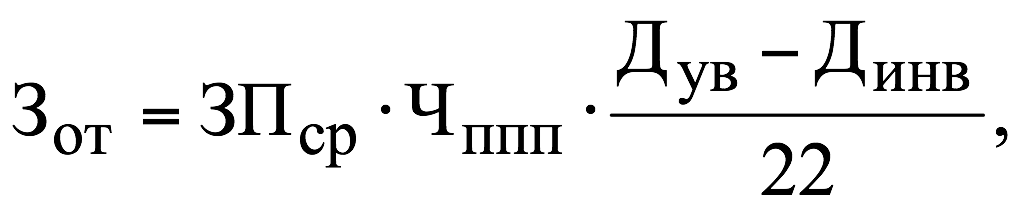 где ЗПср – средняя зарплата на предприятии, д.;Чппп – численность персонала, чел.;Дув – дата увольнения персонала;Динв – дата инвентаризации.Практическое занятие№ 9Тема 3.2 Процедуры банкротстваРабота с нормативно-правовыми актами в справочной правовой системе «КонсультантПлюс» (www.consultant.ru).Используя ФЗ №127, рассмотреть требования к арбитражным управляющим. Составить краткий конспект в виде таблицы «Характеристика процедур: особенности»Составить краткий конспект в виде таблицы «Характеристика процедур для отдельных категорий должников»Практическое занятие№10 Тема 3.3 Антикризисные управляющие, их назначение и особенности деятельностиРабота с нормативно-правовыми актами в справочной правовой системе «КонсультантПлюс» (www.consultant.ru).Используя ФЗ №127, рассмотреть требования к арбитражным управляющим. Составить краткий конспект в виде таблицы «Характеристика арбитражных управляющих: особенности профессиональной деятельности» Практическое занятие № 11Тема 4.3 Диагностика банкротстваВопросы для семинара:1.Что означает диагностирование для развития системы, выявления и предотвращения кризиса?2. Какие проблемы может решить диагностика?3. Можно ли считать диагностирование функцией?4. Какие существуют методы диагностики?5. Какие альтернативные зарубежные методы прогнозирования вероятности банкротства вам известны?6. Модель Альтмана: сильные и слабые стороны.Тест-опрос Назовите внешние, политические и другие факторы приводящие, по-вашему мнению, к банкротству организации?                                    Назовите внутренние, экономические и поведенческие (управленческие) факторы приводящие организации к банкротству?На определенные организации не распространяются положения Закона о Банкротстве. Почему?Часто ли бывают справедливыми решения о признании предприятий несостоятельными? Какие группы лиц (по-вашему мнению), заинтересованы в таких процедурах?В настоящее время для диагностики банкротства предприятий применяется определенные параметры. Вам следует указать, как рассчитываются следующие параметры:А) коэффициент текущей ликвидностиБ) коэффициент обеспеченности собственным оборотным капиталомВ)   коэффициент восстановления платежеспособностиГ)  коэффициент утраты платежеспособности       6. На следующем этапе проверки знаний по данной теме целесообразно дать контрольную работу в виде домашнего задания:Дайте полное определение (с примерами) таким понятиям, как:РентабельностьЛиквидностьТекущие активыТекущие пассивыРасходы будущих периодовДоходы будущих периодовФонды потребленияРезервы будущих расходовОсновные средстваОборотные средстваТемы докладовМетодика прогнозирования с использованием рейтинговой оценки Г.В. СавицкойМодель диагностики СпрингейтаМодель диагностики ФулмераМодель диагностики Ж. ЛегоПрогнозная модель ТаффлераРешение задач:Задача 1.Оценить вероятность банкротства предприятия на основе расчета индекса Альтмана. Исходные данные:Бухгалтерский баланс (см. пример в теме № 1)Отчет о прибылях и убытках.Решение: формула для расчета индексаZ = 3,3 К1 + К2 + 1,2 К3 + 1,4 К4 + 0,6 К5Расчет коэффициентовК1 = прибыль / активыК2 = выручка / активыК3 = собственные средства / заемные средстваК4 = нераспределенная прибыль / активыК5 = собст. оборот. средства / активыZ = 3,3(740 / 47187) + (80760 / 47187) + 1,2(6387 / 40800) + 1,4(411 / 47187) + 0,6(5236 / 47187) = 2,29Вывод: у предприятия средняя вероятность банкротства.Задача 2Исходные данные: агрегированный баланс.Оценить финансовую устойчивость и ликвидность предприятия.Решение.1. Оценка финансовой устойчивостиВывод: предприятие финансово зависимо, т.к. все коэффициенты значительно ниже нормативных.2. Оценка ликвидности предприятия.Вывод: предприятие относительно платежеспособно, однако отрицательная динамика коэффициентов и значение текущей ликвидности ниже нормативных значений свидетельствует о негативных тенденциях в деятельности предприятия.9.6 Особенности организации и содержания учебного процесса по дисциплине (модулю)При необходимости* - Данный раздел предназначен для преподавателя  ФОНД ОЦЕНОЧНЫХ СРЕДСТВ ДЛЯ ПРОВЕДЕНИЯ ПРОМЕЖУТОЧНОЙ АТТЕСТАЦИИ ОБУЧАЮЩИХСЯ ПО ДИСЦИПЛИНЕ (МОДУЛЮ)1 Перечень компетенций с указанием этапов их формирования в процессе освоения образовательной программыТаблица 1 − Результаты освоения компетенции2 Описание показателей и критериев оценивания компетенций на различных этапах их формирования, описание шкал оцениванияТаблица 2 – шкала оценивания3 Типовые контрольные задания для промежуточной аттестации (см. показатели оценивания компетенции, таблица 2) Перечень теоретических вопросов по уровням и по результату освоения дисциплины (модуля) «Знать»:Тест 1 (пороговый уровень)Выбрать один или несколько правильных ответов из предлагаемых:1.	Возникновение кризисной ситуации, как правило, сопровождается:а)	наличием угроз для реализации наиболее важных целей организации;б)	стрессовым состоянием персонала организации;в)	дефицитом времени для принятия решений по урегулированию кризиса;г)	планомерной реализацией персоналом своих функциональных обязанностей;д)	давлением окружающих на лиц, принимающих решения;е)	спокойным морально-психологическим климатом в коллективе.2.	Любое отклонение от привычного режима функционирования системы или отдельного се элемента, вызывающее стрессовые реакции персонала и характеризующееся необходимостью принятия нестандартных решений, мобилизации профессионально-личностного потенциала и наличием как отрицательных, так и положительных последствий, называется:а)         кризисом персонала организации;б)	кризисным состоянием организации;в)	кризисом организации;г)	кризисом персонала организации-банкрота;д)	кризисной ситуацией в организации.3 Антикризисное управление имеет следующие специфические свойства:а)	предвидение и возможное предупреждение проблем;б)	жесткая структура управления;в)	возникновение новых управленческих проблем;г)	получение максимальной прибыли;д)	поощрение персонала за стабильность и эффективность;е)	мобилизация кадрового потенциала организации;ж)	отсутствие четкого распределения функций на длительный период.4.	Симптомы кризиса персонала организации проявляются в тенденциях изменения таких показателей, как:а)	энерговооруженность;б)	производительность труда;в)	текучесть персонала;г)	уровень конфликтности;д)	фондоотдача;е)	рентабельность;ж)	удовлетворенность трудом.5.	Внешние по отношению к организации причины возникновения кризиса, на которые влиять невозможно или возможно ограниченно, сводятся к таким, как:а)	ужесточение конкуренции;б)	инфляционные процессы;в)	демографический кризис;г)	низкоэффективная социальная политика;д)	политическая нестабильность;е)	общественное мнение.6.	Противоречивость между замыслами руководства кризисной организации и проводимой кадровой политикой почти всегда оборачивается:а)	ужесточением конкуренции на внутриорганизационном рынке труда;б)	ростом случаев нарушения трудовой дисциплины;в)	дефицитом человеческих ресурсов;г)	повышением уровня конфликтности;д)	разрушением различных элементов системы управления персоналом;е)	конфликтами и дополнительными издержками во всех сферах управления организацией.7.	Средства массовой информации публикуют негативные материалы об организации по поводу реальных и выдуманных фактов, возникают противоречия и конфликты персонала управления, активно реализуется политика «наведения порядка», а работники с трудом принимают нововведения. Данная ситуация характерна для организации, находящейся в состоянии:а)	управленческого кризиса;б)	репутационного кризиса;в)	кризиса стабильности;г)	инновационного кризиса;д)	кризиса роста;е)	переходного кризиса.8.	Кризисные менеджеры отличаются:а)	умением определять главную и второстепенную информацию;б)	уверенностью в эффективности собственного стиля управления;в)	авторитарным стилем руководства;г)	склонностью к переоценке собственных сил;д)	способностью быстро принимать решения;е)	неумением просчитывать последствия принимаемых решений.9.	Руководители антикризисного типа реализуют в своей профессиональной деятельности роли, среди которых:а)	руководитель;б)	бюрократ;в)	дипломат;г)	маркетолог;д)	инноватор;е)	исследователь-прогнозист;ж)	специалист.10.	Важнейшими умениями, необходимыми для реализации функций антикризисного управления, являются:а)	умение ставить перспективные цели и задачи;б)	умение координировать деятельность управляемой системы;в)	умение использовать в работе методы социальной психологии и конфликтологии;г)	умение поддерживать собственный авторитет;д)	умение делегировать полномочия, функции, власть;е)	умение слушать собеседника, входить в его положение и интересы;ж)	умение реализовать основные формы работы: оперативные совещания, служебную переписку, переговоры.11.	Успешное руководство в условиях кризисной ситуации зависит от множества факторов, среди которых:а)	политические взгляды руководителя и подчиненных;б)	наличие в организации релаксационных комнат для сотрудников;в)	возраст и опыт руководителя, его стаж в конкретной должности;г)	ожидания и потребности подчиненных;д)	структура группы работников и специфика ситуации, в которой она находится;е)	временные условия для принятия решений;ж)	психологический климат в группе, ее величина и уровень развития.12.	Психологическая подготовка антикризисных руководителей должна быть нацелена на решение следующих задач:а)	психологические информирование о специфике эмоциональной стороны восприятия кризисных ситуаций и поведения работников;б)	диагностика эмоционального состояния руководителя и его подчиненных;в)	психологическое консультирование по отдельным аспектам восприятия и реагирования руководителей в условиях информационно-эмоциональных перегрузок;г)	группировка работников организации по типам поведения в кризисной ситуации;д)	выработка коммуникативных навыков общения в условиях высокой эмоциональной вовлеченности и конфликтности сторон;е)	социально-психологический тренинг совместимости, срабатываемости и сплоченности внутри антикризисной команды;ж)	освоение приемов и техники снятия и профилактики стрессовых состояний.13.	Психологи утверждают, что существуют тендерные различия в поведенческих реакциях сотрудников организации в условиях кризиса. Выберите характеристики поведения в кризисной ситуации, свойственные женщинам.а)	стремление отгородиться от депрессивных мыслей;б)	ощущение подавленности;в)	усиление физической активности;г)	анализирование причин своего состояния;д)	реализация модели «тщательно обдумать»;е)	реализация модели «сбросить негативные эмоции».14.	Примерами психологических факторов, ведущих к возникновению стрессовых ситуаций в профессиональной деятельности работника, могут быть:а)	неэффективная структура управления;б)	недостаточная нагрузка работника;в ) отсутствие планирования досуговых мероприятий в организации;г)	недостаточно ясное понимание работником своей роли и места в производственном процессе, коллективе;д)	необходимость нести ответственность за результаты своей профессиональной деятельности;е)	необходимость одновременного выполнения разнородных заданий, не связанных между собой и одинаково срочных;ж)	неучастие работников в управлении фирмой.15.	Последствия пребывания работника в стрессовом состоянии, классифицируемые как организационные, включают:а)	прогулы;б)	текучесть кадров;в)	опасность инцидента;г)	низкая производительность труда;д)	конфликтность;е)	неудовлетворенность работой;ж)	утомленность и чувство вины.16.	К деструктивным формам поведения относятся:а)	объективно-продуктивная тактика;б)	девиантные действия;в)	субъективно-продуктивная тактика;г)	непродуктивная познавательная тактика;д)	имитация «бурной» деятельности;
       е)групповой эгоизм;ж) альтруистический эгоизм.17.	Одной из функций антикризисного управления персоналом является планирование, подразумевающее разработку планов по таким направлениям деятельности, как:а)	повышение квалификации и совершенствование рофессионального   инструментария работников;б)	удовлетворение потребности в персонале;в)	развитие инновационных методов управления трудом;г)	мероприятия внутриорганизационного РК;д)	формирование готовности персонала к деятельности в кризисных условиях;е)	развитие маркетинговой деятельности организации;ж)	«омоложение» кадрового состава и стимулирования ухода лиц, не способных к эффективной деятельности в новых условиях.18.	Диагностика кризисных явлений в системе управления персоналом включает следующие этапы исследования:а)	определение целей исследования;б)	описание объекта исследования;в)	формулировка концепции исследования;г)	выбор методов исследования;д)	проведение исследования и анализ результатов;е)	проведение собрания трудового коллектива;ж)	оглашение результатов исследования.19.	Стратегия антикризисного кадрового менеджмента организации предусматривает следующее обеспечение системы управления персоналом:а)	сырьевое;б)	материально-техническое;в)	организационное;г)	информационное;д)	общееинструментальное;
        е)          трудовое ресурсное;ж)         финансовое.20.	Предметом оценки аудита персонала (кадрового аудита) является:а)	адекватность кадрового потенциала совокупного работника задачам организации;б)	качество индивидуальной работы с людьми, действия которых требуют корректировки;в)	соответствие численности, профессионально-квалификационного состава, среднего разряда, производительности и других количественных показателей необходимому или проектируемому значению;г)	полнота и достоверность информационной и методической поддержки работников;д)	влияние профессиональных и личностных качеств отдельных работников (управленческой и профессиональной «элиты») на уровень кадрового потенциала;е)	затраты на реструктуризацию с целью приведения в соответствие указанных показателей, в т. ч. на высвобождение, переподготовку, трудоустройство.21.	При диагностике профессионально-личностного потенциала сотрудника организации целесообразно оценить такие его компоненты, как:а)	базовые способности, умения и навыки;б)	образование и профессионализм;в)	здоровье и работоспособность;г)	ассертивность и креативность;д)	интеллект и творческий потенциал;е)	внутренняя мобильность;ж)	организация труда и ресурсы рабочего времени.22.	Процесс мобилизации кадрового потенциала кризисной организации может быть представлен в виде последовательных основных фаз деятельности ее руководства, а именно фазы:а)	планирования;б)	реагирования;в)	агитации;г)	профессионального роста;д)	реструктуризации;е)	интеграции;ж)	модернизации.23.	Мультипроектное управление включает следующие аспекты:а)	нововведения при реформировании организаций всегда реализуются через комплексные программы, в которых тесно взаимосвязаны многие субпроекты;б)	каждая комплексная программа предполагает инвестиционное наполнение, которое может осуществляться только после серьезных социально-экономических, технико-технологических обоснований и расчетов;в)	человек может долго анализировать ситуацию перед принятием решения, но переход к реализации может быть отставлен, а само осуществление действия становится менее эффективным и сопровождается эмоциональными переживаниями;г)	антикризисные изменения требуют «агрессивного маркетинга», непрерывного отслеживания основных показателей функционирования как самой организации, так и системы управления в ней;д)	новые управленческие решения, нововведения всегда затрагивают интересы, ценностные ориентации и установки людей, меняют некоторые стереотипы обыденного сознания, сложившиеся в коллективе и мешающие преобразованиям;е)	переход от намерения к реализации действия связан для руководителя прежде всего с контролем действий;ж)	любое нововведение проходит через несколько этапов и на каждом этапе задействовано большое количество людей.24.	План управления кризисными ситуациями может включать:а)	перечень мероприятий, необходимых при возникновении кризисной ситуации;б)	функции центра по контролю за ходом выполнения работ в кризисной ситуации;в)	определение персонального состава сотрудников оперативных антикризисных групп подразделений;г)	комплекс мер по обеспечению работы средствами связи;д)	потребность в персонале на краткосрочный и долгосрочный период;е)	направления развития социальной инфраструктуры предприятия.25.	Кадровая политика организации в условиях кризиса помимо всего прочего подразумевает, что в трудовом договоре наемного работника должны быть четко определены следующие возможности для аботодателя:а)	возможно увольнение работника по причине сокращения в любой момент;б)	возможность использования механизма неполной загрузки рабочей недели;в)	снижение заработной платы по решению руководства;г)	перевод работника на другое место работы без согласия профсоюза;д)	исключение из трудового договора любых дополнительных обязанностей со стороны администрации, прежде всего социальных льгот, за исключением установленных действующим трудовым законодательством;е)	обязательство работника о неучастии в забастовках и других акциях противостояния.26.	Условиями для формирования эффективной управленческой команды является:а)	повышенная оплата труда;б)	предоставление членам управленческой команды дополнительных привилегий и льгот;в)	общая цель и общие интересы руководителей и специалистов разного уровня и профилей;г)	подготовленность членов управленческой команды к решению задач оздоровления организации;д)	наличие в команде людей разных взглядов, темпераментов, имеющих различные системы ценностей;е)	готовность членов управленческой команды к совместной работе.27.	Главная цель культуры управления — обеспечение полезности и прибыльности организации за счет:а)	высокой культуры поведения руководителей всех уровней управления;б)	совершенствования управления;в)	плановой упорядоченности;г)	укрепления трудовой дисциплины;д)	формирования системы ценностей;е)	персонификации работы с персоналом;ж)	социо-культурного воздействия на людей для сотрудничества всего коллектива.29.	Влияние рыночной экономики на культуру управления организацией проявляется в том, что рынок:а)	формирует правильное экономическое поведение людей, ориентированное на извлечение собственной выгоды;б)	позволяет сформировать культуру управления в организации, направленную на создание конкурентных отношении между персоналом управления и исполнительным персоналом;в)	повышает роль управления в изучении окружающей социально-экономической среды;г)	поднимает значимость прогностических, консультативных функций управления;д)	меняет этику, нормы поведения в обществе, отношения с людьми, ценности;е)	обеспечивает более высокий уровень материального благополучия, придает
уверенность в будущем большему числу людей, предоставляет достаточно высокую степень свободы демократии;ж)	не позволяет сформировать благоприятный социально-психологический климат в трудовом коллективе, основанный на чувствах взаимоподдержки и взаимовыручки.30.	Социальные стратегии адаптации трудового коллектива организации по выходу из кризиса подразумевают реализацию следующих этапов:а)	преодоление невежества персонала и регулирование психологических конфликтов;б)	ознакомление коллектива с целями реформируемой организации, инновациями и
ориентация его на предстоящие результаты;в)	накопление, отбор и анализ идей персонала организации по возможным путям выхода из кризисной ситуации;г)	ознакомление персонала с его новыми функциями;д)	участие персонала в разработке инноваций;е)	тренинг групп, то есть использование динамики групп для понижения возможности возникновения межперсоналъных конфликтов и улучшения социально-психологического климата;ж)	реализация стратегии маркетинга: как лучше продемонстрировать идею; кому ее предложить; как выбрать момент для представления идеи и т. д.31.	Любую новую идею, получившую свое подтверждение в нововведении, можно рассматривать как своеобразную программу (технологическую, производственную, социальную, культурную и т. д.), которая должна содержать следующие обязательные компоненты:а)	цель нововведения;б)	условия нововведения;в)	критерии нововведения;г)	факторы нововведения;д)	практическая реализация нововведения;е)	подпрограммы инновационного управления трудом.32.	Менеджмент-модель аудита персонала организации включает следующие элементы:а)	выработка целей аудита персонала организации;б)	создание условий для проведения кадрового аудита;в)	разработка критериев кадрового аудита;г)	разработка основных направлений профессионального аудита;д)	планирование действий;е)	организация работы;ж)	экспертиза и анализ полученной информации.33.	Возможные проявления последствий стрессового состояния работника могут быть классифицированы как:а)	субъективные: расстройство, утомленность, тревожность, чувство вины;б)	поведенческие: опасность инцидента, «нехорошие разговоры», конфликтность;в)	физиологические: растущее кровяное давление, высокое  содержание холестерина,
сердечно-сосудистые заболевания;г)	организационные: прогулы, текучесть, низкая производительность,
неудовлетворенность работой;д)	экономические: неудовлетворенность заработной платой, неэффективное распределение доходов;е)	социальные: конфликтность, психологический терроризм на рабочем месте;ж)	политические: недоверие к власти; стремление участвовать в политических акциях.34.	Принцип делегирования внутренней предпринимательской ответственности отдельным подразделениям организации предполагает:а)	выявление, поддержку и обучение работников организации, проявляющих лидерские качества и склонность к управленческой деятельности;б)	переход на децентрализованные структуры управления;в)	идентификацию и сохранение ядра кадрового потенциала организации;г)	создание условий для культивирования предпринимательского настроя среди
персонала относительно обособленных подразделений;д)	разъяснительную работу среди персонала о преимуществах применения их знаний, опыта и творчества для достижения новых целей предприятия;е)	командную работу, а не индивидуальные усилия — формирование различных групп, команд;ж)	привлечение работников к стратегии сотрудничества.35.	Принцип комплементарности управленческих ролей в кризисной ситуации в организации подразумевает использование такого типа руководителя в кризисных ситуациях, как:а)	манипулятор;б)	исследователь-прогнозист;в)	«дрессировщик»;г)	дипломат;д)	тьютор;е)	антиманипулятор;ж)	инструктор.36.	Культура управления оказывает влияние на следующие компоненты деятельности организации:а)	поведение людей;б)	уровень профессиональной грамотности специалистов организации;в)	кадровую политику;г)	личную преданность организации каждого ее сотрудника;д)	качество труда и управленческих решений;е)	имидж организации и консолидацию персонала;ж)	социокультурный потенциал личности.37.	Составные элементы стратегии сотрудничества включают в себя:а)	создание системы информационного сопровождения;б)	применение социально-психологических и других приемов мотивации;в)	подготовку программы выхода предприятия из кризиса;г)	организацию совместной деятельности по реализации антикризисных мероприятий;д)	определение миссии и целей реформируемой организации;е)	оптимизацию системы управления людьми;ж)	материализацию стратегии в детальном комплексном плане.38.	Для обеспечения обратной связи целесообразно использовать такие методы как:а)	сбор и анализ слухов;б)	анкетирование персонала;в)	интервьюирование персонала управления;г)	общение топ-менеджеров с исполнителями «через голову» линейного руководителя;д)	ящики предложений;е)	«горячая линия»;ж)	неформальное общение на корпоративных мероприятиях.39.	Среди методов работы с персоналом в режиме антикризисного управления
выделяют методы:а)	быстрого реагирования;б)	реструктуризации;в)	адаптивных изменений;г)	принудительных организационных изменений;д)	управление сопротивлением;е)	кризисный;ж)	экстремальный.40.	При возникновении проблемы незначительности роли кадровой службы в системе управления организацией возможны следующие решения:а)	пересмотр функционального назначения, прав и ответственности этого подразделения;б)	перевод должности руководителя по персоналу в ранг должностей заместителей директора организации (на уровне экономики и финансов);в)	разработка мероприятий по обеспечению уровня квалификации работников,
соответствующего их личным возможностям и производственной  необходимости;г)	приведение службы по работе с персоналом в соответствие с современными требованиями;д)	разработка новой системы мотивации и стимулирования персонала с ориентацией приема на работу по краткосрочным контрактам;е)	внедрение нетрадиционных систем вознаграждения при расширении полномочий работников;ж)	определение важнейшей функцией службы по работе с персоналом понимание и реализацию в кадровой политике общих замыслов руководства по выводу организации из кризиса и ее дальнейшему устойчивому состоянию.41.	Возможными решениями проблемы отсутствия системности в планированию потребности организации в персонале могут быть:а)	оптимизация соотношения внутреннего и внешнего привлечения персонала;б)	определение факторов, влияющих на потребность в персонале (стратегия развития организации, производственная программа, применяемые технологии, динамика рабочих мест и т. д.);в)	разработка схемы распределения и адаптации новых работников по рабочим местам;г)	определение содержания работ персонала на каждом рабочем месте;д)	выделение потенциальных возможностей имеющегося квалифицированного и вспомогательного персонала;е)	определение количественной и качественной потребности в персонале;ж)	выделение направлений маркетинга персонала организации.42.	Элементами системы антикризисного управления персоналом организации являются:а)	объект управления;б)	субъект управления;в)	функции управления;г)	концепция антикризисного управления;д)	антикризисная кадровая стратегия и политика;е)	функциональная подсистема;ж)	методы работы с кадрами в режиме антикризисного управления.43.	Кризис стабильности (кризис застоя) в организации характеризуется следующими явлениями:а)	низкая компетентность управленческого персонала;б)	руководство начинает «наводить порядок»;в)	отсутствие нововведений;г)	отсутствие энтузиазма в работе персонала;д)	публикация средствами массовой информации негативных материалов об организации по поводу реальных и выдуманных фактов;е)	увеличение числа случаев нарушения трудовой дисциплины;ж)	отсутствие динамики в показателях деятельности организации.44.	Воспитательная функция антикризисного руководителя реализуется в следующих действиях:а)	контроль и оценка результатов;б)	создание в коллективе благоприятного морально-психологического климата;в)	поддержание традиций;г)	предотвращение и разрешение возникающих конфликтов;д)	формирование стандартов поведения;е)	разработка на основе анализа ситуации и прогнозов новых целей организации;ж)	создание общего настроя в работе и сохранение внутреннего единства группы.45. Среди факторов эффективности антикризисного руководителя можно выделить следующие:а)	эффективность взаимодействий;б)	планомерность;в)	слаженность;г)	авторитарность;д)	кооперация;е)	делегирование ответственности;ж)	уровень мотивации руководимой команды.Тест 2 (базовый уровень)1 Неплатежеспособность предприятия это:а) признанная судом неспособность должника в полном объеме удовлетворить требования кредиторов и обязанность по уплате обязательных платежей;б) неспособность предприятия покрыть внешние обязательства (краткосрочные и долгосрочные) всем имуществом, оцененным по рыночной стоимости;в) неспособность предприятия исполнить обязанность по уплате обязательных платежей;г) финансовое положение предприятия-должника, не позволяющее ему рассчитываться по своим долговым обязательствам.2. Что такое реструктуризация предприятия?а) приведение статуса предприятия и экономических отношений в соответствие с Гражданским кодексом;б) комплексное преобразование деятельности предприятия, в том числе изменение структуры производства, активов, пассивов и системы управления с целью повышения эффективности производства и конкурентоспособности продукции;в) изменение принципов деятельности предприятия, способствующие улучшению управления;г) рассрочка задолженности предприятия.3. Кто не имеет права на обращение в арбитражный суд о признании предприятия банкротом?а) должник;б) конкурсные кредиторы;в) уполномоченные органы;г) профсоюзный комитет предприятия.4. На каком этапе между должником и кредитором может быть заключено мировое соглашение?а) в любое время до возбуждения дела о несостоятельности;б) на любой стадии рассмотрения дела в арбитражном суде;в) в период проведения конкурсного производства;г) в случае погашения требований кредиторов.5. Какие меры должны предпринять учредители (участники) должника при его финансовом кризисе в первую очередь?а) ликвидировать предприятие;б) возбудить дело о банкротстве;в) принять меры по предупреждению банкротства;г) рассчитаться с кредиторами.6. По федеральному закону «О несостоятельности (банкротстве)» внешний управляющий вправе отказаться от исполнения договоров должника:а) в месячный срок с момента введения внешнего управления;б) в 3-месячный срок с момента введения внешнего управления;в) в 6-месячный срок с момента введения внешнего управления;г) по мере выявления нарушения законодательства при заключении договора.7. Кто из нижеперечисленных не имеет права инициировать созыв собрания кредиторов предприятия должника?а) арбитражный управляющий;б) арбитражный суд;в) комитет кредиторов;8. Вознаграждение арбитражному управляющему устанавливается:а) собранием кредиторов;б) саморегулируемой организацией арбитражных управляющих;в) учредителями (участниками) должника;г) утверждается арбитражным судом по представлению собрания кредиторов.9. Какой нормативный акт устанавливает основания признания должника несостоятельным (банкротом)?а) Гражданский кодекс РФ;б) Арбитражный процессуальный кодекс РФ;в) Федеральный Закон «О несостоятельности (банкротстве)»;г) решение собрания кредиторов.10. Действующий Федеральный Закон «О несостоятельности (банкротстве)» не распространяется на:а) потребительские кооперативы;б) акционерные общества;в) совместные предприятия;г) казенные предприятия, учреждения, политические партии и религиозные организации.11. Какая цель системы банкротства является приоритетной по отношению к неплатежеспособному предприятию?а) возбуждение дела о банкротстве;б) ликвидация предприятия;в) предотвращение банкротства;г) смена руководителя предприятия.12. Внешнее управление вводится с целью:а) выполнить требования граждан, перед которыми должник несет ответственность за причинение вреда их жизни или здоровью;б) восстановить платежеспособность предприятия для продолжения деятельности;в) выполнить обязательства перед кредиторами;г) ликвидировать предприятие.13. Какое решение вправе принять руководство предприятия при введении наблюдения?а) о реорганизации предприятия;б) о создании филиалов и представительств;в) о выплате дивидендов;г) о внесении изменений в структуру и штатное расписание предприятия.14. Что из нижеперечисленного не относится к мерам по восстановлению платежеспособности должника?а) перепрофилирование производства;б) закрытие нерентабельных производств;в) взыскание дебиторской задолженности;г) погашение кредиторской задолженности.15. Что из нижеперечисленного не характеризует сущность антикризисного управления?а) система управления предприятием, направленная на предотвращение или устранение неблагоприятных для бизнеса явлений;б) система профилактических и оздоровительных процедур, направленных на предотвращение неплатежеспособности предприятия;в) совокупность форм и методов реализации антикризисных процедур применительно к конкретному предприятию-должнику;г) косвенное воздействие государства на товаропроизводителей.16. Что из нижеперечисленного не относится к причинам неплатежеспособности?а) низкая конкурентоспособность продукции;б) большие расходы на содержание жилищно-коммунального хозяйства;в) увеличение запасов, которые не увеличивают объемов производства и выручки;г) большая задолженность перед акционерами по выплате дивидендов.17. Досудебная санация предприятия это:а) приведение его статуса в соответствие с законодательством;б) изменение структуры предприятия;в) реорганизация системы управления;г) процедура восстановления платежеспособности предприятия-должника, применяемая учредителями (участниками) должника, кредиторами и иными лицами в целях предупреждения банкротства.18. Что из нижеперечисленного не относится к чрезвычайным мероприятиям по восстановлению платежеспособности предприятия?а) продажа активов, филиалов, незавершенного строительства и т. п.;б) реструктуризация задолженности;в) разработка стратегии развития предприятия;г) установление жесткого контроля затрат.19. Наблюдение это:а) передача управления предприятием временному управляющему;б) процедура банкротства, имеющая цель рассчитаться с кредиторами;в) процедура банкротства, применяемая к должнику в целях обеспечения сохранности имущества и проведения анализа финансового состояния должника;г) передача управления предприятием административному управляющему.20. Что из нижеперечисленного не относится к одной из форм реорганизации юридического лица?а) преобразование;б) присоединение;в) выделение;г) приобретение контрольного пакета акций другого юридического лица.21. Что из нижеперечисленного не относится к реструктуризации задолженности?а) списание;б) обмен задолженности на акции;в) отсрочка;г) уступка прав требования должника.22. Конкурсное производство это:а) процедура банкротства, применяемая к должнику в целях восстановления его платежеспособности;б) передача полномочий по управлению должником внешнему управляющему;в) процедура банкротства, имеющая целью финансовое оздоровления предприятия;г) процедура банкротства, применяемая к должнику, признанному банкротом, в целях соразмерного удовлетворения требований кредиторов.23. Внешнее управление предприятием это:а) процедура банкротства, применяемая к должнику в целях восстановления его платежеспособности и погашения задолженности в соответствии с графиком;б) процедура банкротства, применяемая к должнику в целях обеспечения сохранности имущества должника;в) действия, направленные на устранения признаков банкротства предприятия;г) процедура банкротства, применяемая к должнику в целях восстановления его платежеспособности с передачей полномочий по управлению должником внешнему управляющему.24. Реорганизация юридического лица запрещается:а) при любой процедуре банкротства;б) при осуществлении внешнего управления;в) при конкурсном производстве;г) в ходе осуществления процедуры наблюдения.25. Кто является участником первого собрания кредиторов с правом голоса?а) конкурсные кредиторы и уполномоченные органы;б) представитель учредителей (участников) должника и временный управляющий;в) руководитель должника, представитель учредителей (участников) должника и представитель работников должника;г) руководитель должника и представитель работников должника.26. Мораторий на удовлетворение требований кредиторов вводится:а) после принятия дела о несостоятельности в производство арбитражным судом;б) с даты введения наблюдения;в) с даты заключения мирового соглашения;г) с даты введения внешнего управления.27. В случае неисполнения или ненадлежащего исполнения арбитражным управляющим возложенных на него обязанностей его отстраняют от исполнения своих обязанностей:а) арбитражный суд;б) собрание кредиторов;в) саморегулируемая организация арбитражных управляющих;г) правоохранительные органы.28. Внешний управляющий должен разработать план внешнего управления и представить его на утверждение собрания кредиторов:а) не позднее чем через месяц с даты своего утверждения;б) не позднее чем через 2 месяца после введения внешнего управления;в) не позднее чем через 3 месяца после введения внешнего управления;г) в срок, установленный собранием кредиторов.29. Мораторий на удовлетворение требований кредиторов не распространяется на:а) задолженность по зарплате и выплату вознаграждений по авторским договорам;б) обязательные платежи в социальные фонды;в) обязательства, взыскания по которым производятся в бесспорном порядке;г) возмещение убытков, связанных с отказом внешнего управляющего от исполнения договоров должника.30. Заявление о признании должника банкротом может быть принято арбитражным судом к производству в случае, если предприятие:а) не уплатило налоги и отчисления в социальные фонды в объеме 800 минимальных размеров оплаты труда;б) в течение 6 месяцев не выплачивает заработную плату персоналу предприятия;в) его долги кредиторам в размере не менее 100 тыс. руб. не исполнены в течение 3 месяцев;г) не имеет денежных средств для погашения долгов.31. Что из нижеперечисленного не относится к мерам по восстановлению платежеспособности должника?а) продажа части имущества должника;б) уступка прав требований должника;в) увеличение уставного капитала должника за счет взносов участников и третьих лиц;г) передача части активов предприятия дочерним фирмам.32. Кто несет ответственность перед кредиторами за своевременность расчетов по долгам в период внешнего управления?а) общее собрание участников;б) внешний управляющий;в) трудовой коллектив предприятия;г) арбитражный суд.33. Мировое соглашение это:а) соглашение между кредиторами предприятия-должника;б) приостановление исполнения должником денежных обязательств и уплаты обязательных платежей;в) соглашение между уполномоченным органом и должником;г) соглашения между предприятием-должником и кредиторами в целях прекращения производства или исполнения по делу о банкротстве.Перечень вопросов для промежуточной аттестации (экзамен)Основное содержание концепции «Антикризисное управление». Факторы и условия, определяющие эффективность антикризисного управления. Антикризисное управление: понятие, проблематика, основные функции. Антикризисное регулирование.Понятия кризиса и причины его возникновения. Типология кризисов и их классификация. Роль кризисов в жизнедеятельности различных типов социально-экономических систем. Подходы к определению (выявлению) причин экономических кризисов. Причины и последствия кризисов государственного управления.Характеристика системного кризиса государственного управления.Государственная поддержка и стимулирование развития малого предпринимательства как фактор антикризисного управления.Временный управляющий, его права и обязанности.Внешний управляющий, его права и обязанности.Конкурсный управляющий, его права и обязанности,Особенности ликвидации градообразующих предприятий.Инновационный процесс как фактор антикризисного управления. Инновационный потенциал предприятия и его роль в антикризисном управлении.Закон РФ от 26.10.02. №127 ФЗ «О несостоятельности (банкротстве) предприятий».Диагностика причин возникновения кризисной ситуации на предприятии. Неплатежеспособность – основной признак проблемности предприятия.Диагностика несостоятельного предприятия.Основные принципы проведения реструктуризации.Показатели для оценки структуры баланса предприятия. Коэффициент текущей ликвидности. Коэффициент обеспеченности собственными средствами. Коэффициент восстановления (утраты) платежеспособности.Понятие и признаки несостоятельности (банкротства) предприятия. Порядок возбуждения производства по делу о несостоятельности.Процедуры, применяемые по отношению к должнику. Наблюдение. Финансовое оздоровление. Внешнее управление. Конкурсное производство. Мировое соглашение.Очередность удовлетворения требований кредиторов.Внутренние факторы возникновения неплатежеспособности. Внешние факторы возникновения неплатежеспособности.Порядок назначения арбитражного управляющего (административного). Требования, предъявляемые к арбитражному управляющему.Имущество, включаемое в состав конкурсной массы. Порядок оценки. Имущество, не включаемое в состав конкурсной массы. Порядок использования.Саморегулирующие организации (СРО). Порядок организации, сущность, функции.Банкротство гражданина.Реформы как средство антикризисного управления.Кризисные территории: подходы к определению и классификации.Основание, содержание и объемы государственной поддержки муниципальных образований. Поддержка НИОКР, развития СЭЗ, наукоградов и стимулирование инновационного потенциала в депрессивных регионах.Общая оценка показателей развития территории. Финансовое состояние муниципального образования.Промышленный и трудовой потенциал муниципального образования.Ресурсы и активы муниципальных образований. Бюджет муниципального образования как инструмент управления. Долговые обязательства как источник ресурсов муниципального бюджета и управление долговым рынком.Управление собственностью муниципального образования.Управленческие ресурсы территории и органы антикризисного регулирования.Инвестиции и инвестиционная политика, их влияние на уровень развития территории. Основные направления инвестиционной политики в условиях кризиса. Методы стимулирования инвестиционной активности на территории.Виды государственного регулирования кризисных ситуаций: нормативно-законодательная деятельность, финансовое регулирование, производственная деятельность, перераспределение доходов.Анализ ликвидности, платежеспособности и финансовой устойчивости с целью прогнозирования угрозы банкротства.Анализ угрозы банкротства по зарубежным методикам и по официальной российской методике оценки.Критерии принятия решений об оказании государственной финансовой поддержки и санации предприятия.Алгоритм процедур банкротства согласно Федеральному закону «О несостоятельности (банкротстве)» №127 – ФЗ от 26.10.2002.Финансовое оздоровление и внешнее управление как комплекс мероприятий по восстановлению платежеспособности и поддержке хозяйственной деятельности предприятия.Ликвидационные процедуры по отношению к должнику, признанному банкротом. Инновационный процесс как фактор антикризисного управления. Роль инновационного потенциала предприятия в антикризисном управлении. Государственная инновационная стратегия, формирование инновационных инфраструктур как условие выхода из кризиса.Цели государственного регулирования национальной̆ экономики. Пропорции и диспропорции в экономике. Роль государственного регулирования экономики в хозяйственном механизме.Объекты и субъекты государственного регулирования экономики. Методы государственного регулирования экономики.Формы государственного регулирования экономики. Пределы государственного регулирования. Особенности государственного регулирования в современной̆ российской̆ экономике.Разработка программ в рыночной̆ экономике. Государственные программы в экономике России. Использование прогнозов в государственном регулировании.Государственное регулирование отношений собственности. Структура государственного сектора и его основные черты.Малый̆ бизнес и его особенности. Формы поддержки малого бизнеса.Государственное антимонопольное регулирование.Государственное предпринимательство. Государственное регулирование естественных монополий. Финансовые отношения и их особенности. Налоговая система и принципы налогообложения. Налоги как инструмент финансовой̆ политики государства. Кривая Лаффера как одна из попыток обоснования эффективной̆ налоговой̆ политики. Проблема сбалансированности бюджета. Государственное регулирование денежного обращения. Антиинфляционная политика.Социальная сфера как объект воздействия государства. Цели и содержание социальной̆ политики. Государственная система социальной защиты.Государственное регулирование внешнеэкономической̆ деятельности. 4 Методические материалы, определяющие процедуры оценивания знаний, умений, навыков и (или) опыта деятельности, характеризующих этапы формирования, описание шкал оценивания(методические рекомендации по курсовой работе (проекту), итоговой контрольной работе, билеты)4.1. Краткое описание форм контроля качества освоения дисциплины и уровня формирования компетенций Оценка знаний, умений, навыков, характеризующая этапы формирования компетенций по дисциплине «Антикризисное управление» проводится в форме текущего, рубежного и итогового контроля.Контроль текущей успеваемости обучающихся – текущая аттестация – проводится в ходе семестра с целью определения уровня усвоения обучающимися знаний; формирования у них умений и навыков; своевременного выявления недостатков в подготовке обучающихся и принятия необходимых мер по ее корректировке; совершенствованию методики обучения; организации учебной работы и оказания обучающимся индивидуальной помощи.К контролю текущей успеваемости относятся проверка знаний, умений и навыков обучающихся:на практических занятиях (круглый стол, самостоятельная работа, решение проблемных задач, тестирование);по результатам выполнения индивидуальных заданий (самостоятельная работа, эссе, реферат);по результатам проверки качества конспектов лекций и иных материалов;по результатам отчета обучающихся, имеющих академические задолженности, в ходе индивидуальной консультации преподавателя.Контроль текущей успеваемости осуществляется поэтапно и служит основанием для промежуточной аттестации по дисциплине.Рубежный контроль проводится в целях подведения промежуточных итогов текущей успеваемости обучающихся, анализа состояния учебной работы, выявления неуспевающих, ликвидации задолженностей. К рубежному контролю относится проверка знаний, умений и навыков обучающихся посредством проведения письменного опроса как проверки усвоения материала после изучения 2-3 тем.Все виды текущего и рубежного контроля осуществляются на практических занятиях. Каждая форма контроля по дисциплине включает в себя теоретические вопросы, позволяющие оценить уровень усвоения студентами знаний и практические задания, выявляющие степень сформированности умений и навыков.Процедура оценивания уровня освоения компетенций обучающимися основана на следующих принципах:1. Периодичность проведения оценки (на каждом занятии).2. Многоступенчатость: оценка (как преподавателем, так и обучающимися) и самооценка обучающегося, обсуждение результатов и комплекса мер по устранению недостатков.3. Единство используемой технологии для всех обучающихся, выполнение условий сопоставимости результатов оценивания.4. Соблюдение последовательности проведения оценки: предусмотрено, что развитие компетенций идет по возрастанию их уровней сложности, а оценочные средства на каждом этапе учитывают это возрастание. Итоговая аттестация по дисциплине проводится с целью выявления соответствия уровня теоретических знаний, практических умений и навыков по дисциплине «Антикризисное управление» требованиям ФГОС ВО по направлению подготовки: 38.03.04 «Государственное и муниципальное управление» в форме экзамена.Экзамен проводится после завершения изучения дисциплины в объеме рабочей учебной программы в устной форме – по билетам. Оценка по результатам экзамена носит дифференцированный характер – «отлично», «хорошо», «удовлетворительно», «неудовлетворительно».Краткая характеристика процедур реализации текущего и итогового контроля по дисциплине для оценки уровня освоения компетенций обучающихся представлена в таблице 1.Таблица 1 – Краткая характеристика процедур реализации текущего и итогового контроля по дисциплине для оценки компетенций обучающихся 4.2. Требования к реферату и эссе и критерии оцениванияРеферат отличает особая логичность подачи материала и изъяснения мысли, объективность изложения материала. Как правило, реферат отражает различные точки зрения на исследуемый вопрос, выражая в то же время и мнение самого автора.Различают два вида рефератов: продуктивные и репродуктивные. Репродуктивный реферат воспроизводит содержание первичного текста. Продуктивный содержит творческое или критическое осмысление реферируемого источника.Репродуктивные рефераты можно разделить еще на два вида: реферат-конспект и реферат-резюме. Реферат-конспект содержит фактическую информацию в обобщённом виде, иллюстрированный материал, различные сведения о методах исследования, результатах исследования и возможностях их применения. Реферат-резюме содержит только основные положения данной темы.В продуктивных рефератах выделяют реферат-доклад и реферат-обзор. Реферат-обзор составляется на основе нескольких источников и сопоставляет различные точки зрения по данному вопросу. В реферате-докладе, наряду с анализом информации первоисточника, есть объективная оценка проблемы; этот реферат имеет развёрнутый характер.Реферат имеет определённую композицию:Введение. Во вступлении обосновывается выбор темы, могут быть даны исходные данные реферируемого текста;Основная часть. Содержание реферируемого текста, приводятся и аргументируются основные тезисы;Вывод. Заключение. Делается общий вывод по проблеме, заявленной в реферате.Реферат имеет следующие признаки:содержание реферата полностью зависит от выбранной темы;содержит точное изложение основной информации без искажений и субъективных оценок.Рефераты пишутся обычно стандартным языком, с использованием типологизированных речевых оборотов вроде «важное значение имеет», «уделяется особое внимание», «поднимается вопрос», «делаем следующие выводы», «исследуемая проблема», «освещаемый вопрос» и т. п. К языковым и стилистическим особенностям рефератов относятся слова и обороты речи, носящие обобщающий характер, словесные клише. Им, как правило, присущи неопределённо-личные предложения, отвлечённые существительные, специфичные и научные термины, свойственные исследуемой проблеме, слова-жаргонизмы, деепричастные и причастные обороты. Выполнение и защита реферата (эссе) оценивается по пятибалльной системе:Оценка «отлично» ставится, если:Содержание работы:полностью соответствует теме;представлены позиции разных авторов, их анализ и оценка;терминологический аппарат использован правильно, аргументировано;используются новые источники, законодательные акты, эмперические материалы;обучающийся показывает глубокую общетеоретическую подготовку;демонстрирует умение работать с различными видами источников;проявляет умение обобщать, систематизировать и научно классифицировать материал, являющийся предметом исследования.Защита реферата (эссе)обучающийся в устном выступлении на защите адекватно представляет результаты исследования;владеет понятийным аппаратом;владеет научным стилем изложения;аргументировано отвечает на вопросы и участвует в дискуссии.Оценка «хорошо» ставится, если:Содержание реферата (эссе):обучающийся показал хорошие знания по предмету и владеет навыками систематизации материала;обучающийся не в полном объеме изучил историю вопроса;допустил 1-2 ошибки в теории (аргументации);был некорректен в использовании терминологии.Защита реферата (эссе):обучающийся не вполне адекватно представил результаты работы в устном выступлении на защите, но при этом обнаружил хорошие знания по дисциплине и владение навыками систематизации материала.Оценка «удовлетворительно» ставится, если:Содержание реферата (эссе)обучающийся обнаружил удовлетворительные знания по предмету;имеются замечания по трем−четырем параметрам реферата (эссе), указанным в общих требованиях;Защита реферата (эссе):в устном выступлении на защите обучающийся поверхностно представляет результаты исследования отступает от научного стиля изложения;затрудняется в аргументации, отвечая на вопросы по теме работы.Оценка «неудовлетворительно» ставится, если:установлен факт плагиата;имеются принципиальные замечания по реферату (эссе);обучающийся допустил грубые теоретические ошибки.4.3 Критерии оценивания результатов тестированияОбучающийся может повысить оценку, выставленную согласно балльно-рейтинговой системе в процессе текущей аттестации, и перейти на следующий уровень освоения компетенций. Для этого необходимо подготовиться к сдаче устного экзамена, повысить уровень теоретических знаний и продолжить формирование практических умений и навыков, выполняя задания, связанные с теми компетенциями, по которым до этого он демонстрировал низкий уровень их сформированности.4.4. Критерии оценки участия в «Круглом столе»оценка «зачтено» выставляется обучающемуся, если он принял участие в заседании круглого стола, грамотно и правильно задавал или отвечал на поставленные вопросы, либо выступил с кратким сообщением по теме «круглого стола»оценка «не зачтено» выставляется обучающемуся в случае пассивного участия, отказа от выступления с сообщением.4.5. Критерии выставления оценок на экзаменеФормой промежуточной аттестации по дисциплине является экзамен.Критерии выставления оценок на экзамене:«отлично» − ответы на вопросы экзаменационного билета подготовлены обучающимся полностью и самостоятельно; терминологический аппарат использован правильно; ответы полные, обстоятельные, аргументированные, подтверждены конкретными примерами; обучающийся проявляет умение обобщать, систематизировать и научно классифицировать материал; умеет выделять существенные признаки, свойства объекта, абстрагируясь от второстепенных. Ответы на дополнительные вопросы полные, обстоятельные, аргументированные, высказываемые положения подтверждены конкретными примерами. Практическое задание выполнено по стандартной или самостоятельно разработанной методике в полном объеме: с подробными пояснениями, сделаны полные аргументированные выводы;«хорошо» − обучающийся ответил на все вопросы экзаменационного билета, точно дал определения и понятия. Затрудняется подтвердить теоретически положения практическими примерами. Практическое задание выполнено по стандартной методике без ошибок; сделаны выводы по анализу показателей, но даны недостаточно полные пояснения. Обучающимся выполнено 75% заданий или при выполнении 100% заданий допущены незначительные ошибки; обучающийся показал хорошие знания по предмету и владение навыками систематизации материала; ответы полные, обстоятельные, но неподтвержденные примерами; проявляет умение обобщать, систематизировать и научно классифицировать материал; показывает достаточную общетеоретическую подготовку, допуская погрешности в использовании терминологического аппарата. «удовлетворительно» − обучающимся допущены ошибки в аргументации ответа на теоретический вопрос; показаны удовлетворительные знания по предмету. Обучающийся правильно ответил на все дополнительные вопросы, но с недостаточно полной аргументацией и не выполнил практическое задание, или выполнил не менее 50% практического задания. «неудовлетворительно» − обучающийся не смог ответить на теоретический вопрос; не справился с заданием или выполнено менее 50% практического задания; на дополнительные вопросы не ответил.Введение……………………………………………………………….Тематическое планирование…………………………………………Содержание дисциплины (модуля) курса…………………………Перечень учебно-методического обеспечения самостоятельной работы обучающихся………………………………………………Перечень основной и дополнительной учебной литературы, необходимой для освоения дисциплины (модуля)………………Перечень ресурсов информационно-телекоммуникационной сети «интернет», необходимых для освоения дисциплины (модуля)….Перечень информационных технологий, используемых при осуществлении образовательного процесса по дисциплине (модулю), включая перечень программного обеспечения и информационных справочных систем………………………………Материально-техническое обеспечение дисциплины (модуля), необходимой для освоения дисциплины (модуля)…………………Методические указания для обучающихся по освоению дисциплины (модуля)…………………………………………………………………Фонд оценочных средств для проведения промежуточной аттестации обучающихся по дисциплине (модулю)……………..41315254345474749144Дисциплины модули), практики, предшествующие изучению данной дисциплины и формирующие аналогичные компетенцииКод компетенцииОбъект логической и содержательной взаимосвязиОбъект логической и содержательной взаимосвязиКод компетенцииДисциплины (модули), практики, ГИА, изучаемые в последующих семестрах и формирующие аналогичные компетенцииДисциплины модули), практики, предшествующие изучению данной дисциплины и формирующие аналогичные компетенцииКод компетенцииДисциплинаКод компетенцииКод компетенцииДисциплины (модули), практики, ГИА, изучаемые в последующих семестрах и формирующие аналогичные компетенцииГражданское правоАдминистративное правоКонституционное правоТрудовое правоОсновы праваЗемельное право Муниципальное правоОПК-1Антикризисное управлениеОПК-1ОПК-1Учебная практикаПроизводственная практикаПроизводственная практикаГИАПринятия и исполнение государственных решенийВведение в специальностьМетоды принятия управленческих решенийУправленческий консалтингЭкологический менеджментМаркетинг территорийПК-1Антикризисное управлениеПК-1ПК-1Рынок труда Производственная практикаПроизводственная практикаГИАСтатистикаДемографияМаркетинг территорийОсновы маркетингаГосударственная и социальная политикаСтратегический менеджментПК-6Антикризисное управлениеПК-6ПК-6Прогнозирование в государственном и муниципальном управленииИсследование социально-экономических процессов ГИАКод компетенцииНаименование компетенцииВид деятельности и проф. задачиПланируемые результатыУровень освоения компетенцииОПК-1владением навыками поиска, анализа и использования нормативных и правовых документов в своей профессиональной деятельности-Знать -нормативные и правовые документы, регламентирующие деятельность объекта управления;- анализ информационного обеспечения управления;Уметь- анализировать, толковать и правильно применять правовые нормы, принимать решения и совершать юридические действия в точном соответствии с законом,- использовать и составлять нормативные и правовые документы, относящиеся к будущей профессиональной деятельности;- использовать основы правовых знаний в различных сферах деятельности;- вести делопроизводство и документооборот в органах государственной власти Российской Федерации, органах государственной власти субъектов Российской Федерации, органах местного самоуправления, государственных и муниципальных предприятиях и учреждениях, научных и образовательных организациях, политических партиях, общественно-политических, коммерческих и некоммерческих организация.- использовать нормативные и правовые документы, регламентирующие деятельность организации;Владеть:- навыками работы с нормативно-правовыми документами,-навыками использования нормативных и правовых документов,регламентирующих деятельность организации;ПороговыйЗнать -не полно нормативные и правовые документы, регламентирующие деятельность объекта управления;- направления информационного обеспечения управления;Уметь- частично анализировать, толковать и правильно применять правовые нормы, принимать решения и совершать юридические действия в точном соответствии с законом,- частично использовать и составлять нормативные и правовые документы, относящиеся к будущей профессиональной деятельности;- использовать основы правовых знаний в различных сферах деятельности;- вести делопроизводство и документооборот в органах государственной власти Российской Федерации, органах государственной власти субъектов Российской Федерации, органах местного самоуправления, государственных и муниципальных предприятиях и учреждениях, научных и образовательных организациях, политических партиях, общественно-политических, коммерческих и некоммерческих организация.- использовать нормативные и правовые документы, регламентирующие деятельность объекта практики;Владеть:- навыками работы с нормативно-правовыми документами,-навыками использования нормативных и правовых документов,регламентирующих деятельность организации;ОПК-1владением навыками поиска, анализа и использования нормативных и правовых документов в своей профессиональной деятельности-Знать -нормативные и правовые документы, регламентирующие деятельность объекта управления;- анализ информационного обеспечения управления;Уметь- анализировать, толковать и правильно применять правовые нормы, принимать решения и совершать юридические действия в точном соответствии с законом,- использовать и составлять нормативные и правовые документы, относящиеся к будущей профессиональной деятельности;- использовать основы правовых знаний в различных сферах деятельности;- вести делопроизводство и документооборот в органах государственной власти Российской Федерации, органах государственной власти субъектов Российской Федерации, органах местного самоуправления, государственных и муниципальных предприятиях и учреждениях, научных и образовательных организациях, политических партиях, общественно-политических, коммерческих и некоммерческих организация.- использовать нормативные и правовые документы, регламентирующие деятельность организации;Владеть:- навыками работы с нормативно-правовыми документами,-навыками использования нормативных и правовых документов,регламентирующих деятельность организации;БазовыйЗнать - нормативные и правовые документы, регламентирующие деятельность объекта практики;- направления информационного обеспечения управления;Уметь- анализировать, толковать и правильно применять правовые нормы, принимать решения и совершать юридические действия в точном соответствии с законом,- использовать и составлять нормативные и правовые документы, относящиеся к будущей профессиональной деятельности;- использовать основы правовых знаний в различных сферах деятельности;- вести делопроизводство и документооборот в органах государственной власти Российской Федерации, органах государственной власти субъектов Российской Федерации, органах местного самоуправления, государственных и муниципальных предприятиях и учреждениях, научных и образовательных организациях, политических партиях, общественно-политических, коммерческих и некоммерческих организация.- использовать нормативные и правовые документы, регламентирующие деятельность объекта управления;Владеть:- навыками работы с нормативно-правовыми документами,-навыками использования нормативных и правовых документов,регламентирующих деятельность объекта управления;ОПК-1владением навыками поиска, анализа и использования нормативных и правовых документов в своей профессиональной деятельности-Знать -нормативные и правовые документы, регламентирующие деятельность объекта управления;- анализ информационного обеспечения управления;Уметь- анализировать, толковать и правильно применять правовые нормы, принимать решения и совершать юридические действия в точном соответствии с законом,- использовать и составлять нормативные и правовые документы, относящиеся к будущей профессиональной деятельности;- использовать основы правовых знаний в различных сферах деятельности;- вести делопроизводство и документооборот в органах государственной власти Российской Федерации, органах государственной власти субъектов Российской Федерации, органах местного самоуправления, государственных и муниципальных предприятиях и учреждениях, научных и образовательных организациях, политических партиях, общественно-политических, коммерческих и некоммерческих организация.- использовать нормативные и правовые документы, регламентирующие деятельность организации;Владеть:- навыками работы с нормативно-правовыми документами,-навыками использования нормативных и правовых документов,регламентирующих деятельность организации;ПродвинутыйЗнать -нормативные и правовые документы, регламентирующие деятельность объекта практики;- анализ информационного обеспечения управления;Уметь- анализировать, толковать и правильно применять правовые нормы, принимать решения и совершать юридические действия в точном соответствии с законом,- использовать и составлять нормативные и правовые документы, относящиеся к будущей профессиональной деятельности;- использовать основы правовых знаний в различных сферах деятельности;- вести делопроизводство и документооборот в органах государственной власти Российской Федерации, органах государственной власти субъектов Российской Федерации, органах местного самоуправления, государственных и муниципальных предприятиях и учреждениях, научных и образовательных организациях, политических партиях, общественно-политических, коммерческих и некоммерческих организация.- использовать нормативные и правовые документы, регламентирующие деятельность организации;Владеть:- навыками работы с нормативно-правовыми документами,-навыками использования нормативных и правовых документов, регламентирующих деятельность организации;ПК-1умением определять приоритеты профессиональной деятельности, разрабатывать и эффективно исполнять управленческие решения, в том числе в условиях неопределенности и рисков, применять адекватные инструменты и технологии регулирующего воздействия при реализации управленческого решения Организационно-управленческаяЗнать- приоритеты профессиональной деятельности, разрабатывать и эффективно исполнять управленческие решения, в том числе в условиях неопределенности и рисков, -применять адекватные инструменты и технологии регулирующего воздействия при реализации управленческого решения - анализ информационного обеспечения управления;Уметь- определять приоритеты профессиональной деятельности, разрабатывать и эффективно исполнять управленческие решения, в том числе в условиях неопределенности и рисков, применять адекватные инструменты и технологии регулирующего воздействия при реализации управленческого решения - ориентироваться в организационной структуре объекта практики и в схеме взаимодействия его структурных подразделений;- анализировать схему взаимодействия объекта практики с другими объектами (органами государственной и муниципальной власти, общественными организациями и др.);- исследовать процесс планирования деятельности;- объяснить механизм информационного обеспечения управления;- анализировать функционирование объекта практики на основе критериев и показателей эффективности.Владеть:-навыками исследования процесса планирования деятельности объектапрактики;- необходимым уровнем практических знаний при анализе информационногообеспечения управления объектом практики.- навыками анализа функционирования объекта управления наоснове критериев и показателей эффективности.ПороговыйЗнает:- частично приоритеты профессиональной деятельности в сфере публичного управления;- частично способы разработки управленческих решений в публичной сфере;- частично адекватные инструменты и технологии регулирующего воздействия при реализацииуправленческих решений в публичной сфере.Умеет:- частично ориентироваться в приоритетах профессиональной деятельности в сфере публичного управления;- частично ориентироваться в способах разработки управленческих решений в публичной сфере;- частично ориентироваться в Применении адекватных инструментов и технологий регулирующего воздействия при реализации управленческого решения в публичной сфере.Владеет:-частичными навыками определения приоритетов профессиональной деятельности в сфере публичного управления;- частичными навыками разработки управленческих решений в публичной сфере;- частичными навыками использованияадекватных инструментов и технологий, регулирующего воздействия при реализации управленческих решений в публичной сфере.БазовыйЗнает:- приоритеты профессиональной деятельности в сфере публичного управления;- способы разработки управленческих решений в публичной сфере;- адекватные инструменты и технологиирегулирующего воздействия при реализации управленческих решений; -ориентироваться в приоритетах профессиональнойдеятельности в сфере публичного управления;-ориентироваться в способах разработки и исполнения решений, в т.ч условиях неопределенности и рисков в публичной сфере;- ориентироваться в применении адекватных инструментов и технологий регулирующего воздействияПри реализации управленческого решения в публичной сфере.Владеет:-навыками определения приоритетовПрофессиональной деятельности в сфере публичного управления;-навыками разработки управленческих решений в публичной сфере;-навыками использования адекватныхИнструментов и технологий, регулирующего воздействияПри реализации управленческих решений в публичной сфереПродвинутыйЗнает:Имеет глубокие знания о приоритетахПрофессиональной деятельности в сфере публичного управления;- имеет глубокие знания о способахразработки и эффективного исполнениярешений, в т.ч в условиях неопределенности и рисков в публичной сфере;- имеет глубокие знания об адекватныхИнструментах и технологиях регулирующего воздействия при реализации управленческих решений в публично сфере;Умеет:- ориентироваться и оценивать приоритеты профессиональной деятельности в сфере публичного управления;- ориентироваться и оценивать способы разработки и эффективного исполнения решений, в т.ч в условиях неопределенности и рисков в публичной сфере;-ориентироваться и оценивать адекватные инструменты и технологии регулирующего воздействия при реализации управленческого решения в публичной сфере;Владеет:- комплексными навыкамиОпределения приоритетов профессиональной деятельности в сфере публичного управления;-комплексным и навыками разработкиуправленческих решений в публичной сфере;- комплексным и навыками использования адекватных инструментов и технологий, регулирующего воздействия при реализации управленческих решений в публичной сфере. ПК-6владением навыками количественного и качественного анализа при оценке состояния экономической, социальной, политической среды, деятельности органов государственной власти Российской Федерации, органов государственной власти субъектов Российской Федерации, органов местного самоуправления, государственных и муниципальных, предприятий и учреждений, политических партий, общественно-политических, коммерческих и некоммерческих организацийинформационно-методическаяЗнать- методы количественного и качественного анализа при оценке состояния экономической, социальной, политической среды, деятельности органов государственной власти Российской Федерации, органов государственной власти субъектов Российской Федерации, органов местного самоуправления, государственных и муниципальных, предприятий и учреждений, политических партий, общественно-политических, коммерческих и некоммерческих организацийУметь- применять методами количественного и качественного анализа при оценке состояния экономической, социальной, политической среды, деятельности органов государственной власти Российской Федерации, органов государственной власти субъектов Российской Федерации, органов местного самоуправления, государственных и муниципальных, предприятий и учреждений, политических партий, общественно-политических, коммерческих и некоммерческих организацийВладеть- навыками количественного и качественного анализа при оценке состояния экономической, социальной, политической среды, деятельности органов государственной власти Российской Федерации, органов государственной власти субъектов Российской Федерации, органов местного самоуправления, государственных и муниципальных, предприятий и учреждений, политических партий, общественно-политических, коммерческих и некоммерческих организацийПороговый Знать:- основные операции, методы количественного и качественного анализа при оценке состояния экономической, социальной, политической среды, деятельности органов государственной власти Российской Федерации, органов государственной власти субъектов Российской Федерации, органов местного самоуправления, государственных и муниципальных, предприятий и учреждений, политических партий, общественно-политических, коммерческих и некоммерческих организаций;Уметь- производить разрозненные операции количественного и качественного анализа;- не системно применять методами количественного и качественного анализа при оценке состояния экономической, социальной, политической среды, деятельности органов государственной власти Российской Федерации, органов государственной власти субъектов Российской Федерации, органов местного самоуправления, государственных и муниципальных, предприятий и учреждений, политических партий, общественно-политических, коммерческих и некоммерческих организацийВладеть- навыками количественного и качественного анализа при оценке состояния экономической, социальной, политической среды, деятельности органов государственной власти Российской Федерации, органов государственной власти субъектов Российской Федерации, органов местного самоуправления, государственных и муниципальных, предприятий и учреждений, политических партий, общественно-политических, коммерческих и некоммерческих организаций;БазовыйЗнать:- основные операции, методы количественного и качественного анализа при оценке состояния экономической, социальной, политической среды, деятельности органов государственной власти Российской Федерации, органов государственной власти субъектов Российской Федерации, органов местного самоуправления, государственных и муниципальных, предприятий и учреждений, политических партий, общественно-политических, коммерческих и некоммерческих организацийУметь- производить основные операции количественного и качественного анализа;- системно применять методами количественного и качественного анализа при оценке состояния экономической, социальной, политической среды, деятельности органов государственной власти Российской Федерации, органов государственной власти субъектов Российской Федерации, органов местного самоуправления, государственных и муниципальных, предприятий и учреждений, политических партий, общественно-политических, коммерческих и некоммерческих организаций;- обосновывать выполняемые математические и логические операции; - осуществлять анализ упражнения и на его основе решать типовые задачи.Владеть- навыками количественного и качественного анализа при оценке состояния экономической, социальной, политической среды, деятельности органов государственной власти Российской Федерации, органов государственной власти субъектов Российской Федерации, органов местного самоуправления, государственных и муниципальных, предприятий и учреждений, политических партий, общественно-политических, коммерческих и некоммерческих организаций;ПродвинутыйЗнать:- основные операции, методы количественного и качественного анализа при оценке состояния экономической, социальной, политической среды, деятельности органов государственной власти Российской Федерации, органов государственной власти субъектов Российской Федерации, органов местного самоуправления, государственных и муниципальных, предприятий и учреждений, политических партий, общественно-политических, коммерческих и некоммерческих организацийУметь- производить основные операции количественного и качественного анализа;- системно применять методами количественного и качественного анализа при оценке состояния экономической, социальной, политической среды, деятельности органов государственной власти Российской Федерации, органов государственной власти субъектов Российской Федерации, органов местного самоуправления, государственных и муниципальных, предприятий и учреждений, политических партий, общественно-политических, коммерческих и некоммерческих организаций;- обосновывать выполняемые математические и логические операции; - осуществлять анализ упражнения и на его основе решать типовые задачи;- систематизировать и проводить количественный и качественный анализ элементов внешней и внутренней среды исследуемого объекта; - сравнивать результаты и делать выводы из приведенного сравнения для последующей модернизации созданного алгоритма решения задачи; - выделять существенные признаки, свойства объекта, абстрагируясь от второстепенных.Владеть- навыками количественного и качественного анализа при оценке состояния экономической, социальной, политической среды, деятельности органов государственной власти Российской Федерации, органов государственной власти субъектов Российской Федерации, органов местного самоуправления, государственных и муниципальных, предприятий и учреждений, политических партий, общественно-политических, коммерческих и некоммерческих организаций;- всей структурой процесса решения задачи;Вид учебной деятельностиВсего час./зач.ед., форма контроляКоличество семестровКонтактная работа обучающихся с преподавателем:701В том числе:1Лекции28 1Практические занятия (ПЗ) 421Самостоятельная работа56Вид промежуточной аттестации по семестрам (зачет, диф. зачет, экзамен) по семестру экзамен 54Общая трудоемкость  180/5Наименование тем (разделов) дисциплины (модуля)Контактная работа обучающихся с преподавателемКонтактная работа обучающихся с преподавателемКонтактная работа обучающихся с преподавателемСамостоятельная работаВсего час.Наименование тем (разделов) дисциплины (модуля)лекцииПрактические Лабораторные работыСамостоятельная работаВсего час.Раздел 1 Теоретические основы антикризисного управления641222Тема 1.1 Причины возникновения кризисов и их роль в социально-экономическом развитии 42612Тема 1.2 Антикризисное управление: общее понятие, характерные черты и особенности. 22610Раздел 2 Государственное регулирование антикризисного управления12222660Тема 2.1 Основные направления антикризисного регулирования26614Тема 2.2 Государственное содействие местному самоуправлению в преодолении кризисных ситуаций.24612Тема 2.3 Анализ в системе идентификации кризисных ситуаций и управления ими на уровне муниципального образования.44412Тема 2.4 Особенности управления активами и ресурсами муниципального образования в условиях кризиса.24410Тема 2.5 Инвестиционная политика как инструмент управления в кризисной ситуации.24612Раздел 3 Правовое регулирование антикризисного управления10161844Тема 3.1 Общие положения и понятия о банкротстве предприятий.246Тема 3.2 Процедуры банкротства44614Tема 3.3 Антикризисные управляющие, их назначение и особенности деятельности24612Тема 3.4 Диагностика банкротства44614Всего2842-56126Переаттестация-Экзамен 54Итого180Наименование темы (раздела) дисциплины (модуля)Наименование практических занятийРаздел 1 Теоретические основы антикризисного управленияТема 1.1 Причины возникновения кризисов и их роль в социально-экономическом развитииПрактическое занятие 1Тема 1.2 Антикризисное управление: общее понятие, характерные черты и особенности.Практическое занятие 2Раздел 2 Государственное регулирование антикризисного управленияТема 2.1 Основные направления антикризисного регулированияПрактическое занятие 3Тема 2.2 Государственное содействие местному самоуправлению в преодолении кризисных ситуаций. Практическое занятие 4Тема 2.3 Анализ в системе идентификации кризисных ситуаций и управления ими на уровне муниципального образования.Практическое занятие 5Тема 2.4 Особенности управления активами и ресурсами муниципального образования в условиях кризиса.Практическое занятие 6Тема 2.5 Инвестиционная политика как инструмент управления в кризисной ситуации.Практическое занятие 7Раздел 3 Правовое регулирование антикризисного управленияТема 3.1 Общие положения и понятия о банкротстве предприятий.Практическое занятие 8Тема 3.2 Процедуры банкротстваПрактическое занятие 9Tема 3.3 Антикризисные управляющие, их назначение и особенности деятельностиПрактическое занятие 10Тема 3.4 Диагностика банкротстваПрактическое занятие 11Наименование темы  (разделов) дисциплины  (модуля)Форма реализации интерактивной работыЛекции(час.)Практ. занятия(час.)Лабороторные занятия(час.)Самостоятельная работа(час.)Всего час.Раздел 1 Теоретические основы антикризисного управления2Тема 1.1 Причины возникновения кризисов и их роль в социально-экономическом развитииДискуссия1Тема 1.2 Антикризисное управление: общее понятие, характерные черты и особенности.Case-study (анализ конкретных ситуаций, ситуационный анализ)1Раздел 2 Государственное регулирование антикризисного управленияCase-study (анализ конкретных ситуаций, ситуационный анализ)8Тема 2.1 Основные направления антикризисного регулированияCase-study (анализ конкретных ситуаций, ситуационный анализ)1Тема 2.2 Государственное содействие местному самоуправлению в преодолении кризисных ситуаций. Дискуссия1Тема 2.3 Анализ в системе идентификации кризисных ситуаций и управления ими на уровне муниципального образования.Case-study (анализ конкретных ситуаций, ситуационный анализ)2Тема 2.4 Особенности управления активами и ресурсами муниципального образования в условиях кризиса.Case-study (анализ конкретных ситуаций, ситуационный анализ)2Тема 2.5 Инвестиционная политика как инструмент управления в кризисной ситуации.Case-study (анализ конкретных ситуаций, ситуационный анализ)2Раздел 3 Правовое регулирование антикризисного управления7Тема 3.1 Общие положения и понятия о банкротстве предприятий.реферат2Тема 3.2 Процедуры банкротстватворческие задания2Tема 3.3 Антикризисные управляющие, их назначение и особенности деятельностиТема 3.4 Диагностика банкротстватворческие задания метод проектов3Итого17Код компетенцииНаименование компетенцииНаименование темыФормы контактной работы (лекции, практические, лабораторные, интерактивные и др.)Форма контроля - показатели оценивания компетенции  (наименование средств оценки по теме в соответствии с техн. картой:тестирование, контрольная работа, устный ответ, эссе, реферат и т.д.)Критерии оценки в зависимости от уровня освоения компетенции (Пороговый, Базовый, Продвинутый)(в соответствии с техн. картой)ОПК -1владением навыками поиска, анализа и использования нормативных и правовых документов в своей профессиональной деятельностиРаздел 1 Теоретические основы антикризисного управленияТема 1.1 Причины возникновения кризисов и их роль в социально-экономическом развитииТема 1.2 Антикризисное управление: общее понятие, характерные черты и особенности.Раздел 2 Государственное регулирование антикризисного управленияТема 2.1 Основные направления антикризисного регулированияТема 2.2 Государственное содействие местному самоуправлению в преодолении кризисных ситуаций.Тема 2.3 Анализ в системе идентификации кризисных ситуаций и управления ими на уровне муниципального образования.Тема 2.4 Особенности управления активами и ресурсами муниципального образования в условиях кризисаТема 2.5 Инвестиционная политика как инструмент управления в кризисной ситуации.Раздел 3 Правовое регулирование антикризисного управленияТема 3.1 Общие положения и понятия о банкротстве предприятий.Тема 3.2 Процедуры банкротстваTема 3.3 Антикризисные управляющие, их назначение и особенности деятельностиТема 3.4 Диагностика банкротстваЛекцииПрактические, ИнтерактивныеТестированиеУстный ответЭссеРефератКонтрольная работаПороговый уровень«3» − от 10 до 20 б. Базовый уровень«4» − от 21 до 30 б.  Продвинутый уровень«5» − от 31 до 40 б.  1. Выручка от реализации конкурсной массы, млн. р.20002. Обязательства предприятия, млн. р.по заработной плате600по налогам перед бюджетами:федеральным400городским300− по взносам во внебюджетные фонды:Пенсионный фонд260Фонд медицинского страхования120Фонд социального страхования100− перед контрагентами:Банк «А» (кредит под залог)800Банк «Б» (кредит без залога)600Мосэнерго160ПоказателиОтчетный период1. Выручка от реализации, т.р.807602. Затраты, т.р.788043. Прибыль от реализации, т.р.22564. Прибыль, т.р.7405. Нераспределенная прибыль411СтатьяНа начало годаНа конец годаАктивАктивАктив1. Оборотные активы- денежные средства и их эквивалентность- дебиторская задолженность- запасы и прочие оборотные активы18883736148012864539Итого:20425412122. Внеоборотные активы- основные средства- прочие внеоборотные активы511646036114110Итого:67Всего активов2049247187ПассивПассивПассив1. Заемный капитал- краткосрочный- долгосрочный15280-40800-2. Собственный капитал52126387Всего пассивов2049247187ПоказательНачалогодаКонец годаАбсолютное отличиеФормула для расчета12345Коэффициенты:Коэффициенты:Коэффициенты:Коэффициенты:Коэффициенты:1. Автономии0,250,14-0,11собственные средстваитог пассив2. Соотношение заемных и собственных средств2,936,393,46заемные средствасобственные средства123453. Маневренности0,990,82-0,17соб. оборотные средствасоб. средства4. Величина собственных оборотных средств5145523691собственные средства - внеоборотные активыПоказательНачалогодаКонец годаАбсолютное отличиеФормула для расчета12345Коэффициенты:Коэффициенты:Коэффициенты:Коэффициенты:Коэффициенты:1. Абсолютная ликвидность0,120,01-0,11денежные средствакраткос. задолженность2. Быстрая ликвидность0,370,12-0,25ден. + ДЗкратк. задолженность3. Текущая ликвидность1,341,13-0,21об. активыкраткос. задолженностьКод компетенцииНаименование компетенцииДисциплины (модули), практики, при изучении которых формируется данная компетенцияЭтапы формирования компетенции в рамках данной дисциплины(наименование тем)ОПК-1владением навыками поиска, анализа и использования нормативных и правовых документов в своей профессиональной деятельностиГражданское правоАдминистративное правоКонституционное правоТрудовое правоОсновы праваЗемельное право Муниципальное правоРаздел 1 Теоретические основы антикризисного управленияТема 1.1 Причины возникновения кризисов и их роль в социально-экономическом развитииТема 1.2 Антикризисное управление: общее понятие, характерные черты и особенности.Раздел 2 Государственное регулирование антикризисного управленияТема 2.1 Основные направления антикризисного регулированияТема 2.2 Государственное содействие местному самоуправлению в преодолении кризисных ситуаций.Тема 2.3 Анализ в системе идентификации кризисных ситуаций и управления ими на уровне муниципального образования.Тема 2.4 Особенности управления активами и ресурсами муниципального образования в условиях кризисаТема 2.5 Инвестиционная политика как инструмент управления в кризисной ситуации.Раздел 3 Правовое регулирование антикризисного управленияТема 3.1 Общие положения и понятия о банкротстве предприятий.Тема 3.2 Процедуры банкротстваTема 3.3 Антикризисные управляющие, их назначение и особенности деятельностиТема 3.4 Диагностика банкротстваКод и наименование компетенцииПланируемые результаты освоения дисциплины (модуля)Уровень освоения компетенцииПоказатели оценивания компетенции (перечень необходимых заданий)Показатели оценивания компетенции (перечень необходимых заданий)Показатели оценивания компетенции (перечень необходимых заданий)Код и наименование компетенцииПланируемые результаты освоения дисциплины (модуля)Уровень освоения компетенцииТеоретические вопросы (№ или от … до) Практические задания (№ или от … до)ЭкзаменОПК-1 - владением навыками поиска, анализа и использования нормативных и правовых документов в своей профессиональной деятельностиЗнать -нормативные и правовые документы, регламентирующие деятельность объекта практики;-анализ информационного обеспечения управления объектом практики;Уметь-анализировать, толковать и правильно применять правовые нормы, принимать решения и совершать юридические действия в точном соответствии с законом,-использовать и составлять нормативные и правовые документы, относящиеся к будущей профессиональной деятельности;- использовать основы правовых знаний в различных сферах деятельности;- вести делопроизводство и документооборот в органах государственной власти Российской Федерации, органах государственной власти субъектов Российской Федерации, органах местного самоуправления, государственных и муниципальных предприятиях и учреждениях, научных и образовательных организациях, политических партиях, общественно-политических, коммерческих и некоммерческих организация.-использовать нормативные и правовые документы, регламентирующие деятельность объекта практики;Владеть:- навыками работы с нормативно-правовыми документами,-навыками использования нормативных и правовых документов,регламентирующих деятельность объекта практики;ПороговыйЗнать -не полно нормативные и правовые документы, регламентирующие деятельность объекта практики;- направления информационного обеспечения управления объектом практики;Уметь- частично анализировать, толковать и правильно применять правовые нормы, принимать решения и совершать юридические действия в точном соответствии с законом,- частично использовать и составлять нормативные и правовые документы, относящиеся к будущей профессиональной деятельности;- использовать основы правовых знаний в различных сферах деятельности;- вести делопроизводство и документооборот в органах государственной власти Российской Федерации, органах государственной власти субъектов Российской Федерации, органах местного самоуправления, государственных и муниципальных предприятиях и учреждениях, научных и образовательных организациях, политических партиях, общественно-политических, коммерческих и некоммерческих организация.- использовать нормативные и правовые документы, регламентирующие деятельность объекта практики;Владеть:- навыками работы с нормативно-правовыми документами,-навыками использования нормативных и правовых документов,регламентирующих деятельность объекта практики;БазовыйЗнать - нормативные и правовые документы, регламентирующие деятельность объекта практики;- направления информационного обеспечения управления объектом практики;Уметь- анализировать, толковать и правильно применять правовые нормы, принимать решения и совершать юридические действия в точном соответствии с законом,- использовать и составлять нормативные и правовые документы, относящиеся к будущей профессиональной деятельности;- использовать основы правовых знаний в различных сферах деятельности;- вести делопроизводство и документооборот в органах государственной власти Российской Федерации, органах государственной власти субъектов Российской Федерации, органах местного самоуправления, государственных и муниципальных предприятиях и учреждениях, научных и образовательных организациях, политических партиях, общественно-политических, коммерческих и некоммерческих организация.- использовать нормативные и правовые документы, регламентирующие деятельность объекта практики;Владеть:- навыками работы с нормативно-правовыми документами,-навыками использования нормативных и правовых документов,регламентирующих деятельность объекта практики;ПродвинутыйЗнать -нормативные и правовые документы, регламентирующие деятельность объекта практики;-анализ информационного обеспечения управления объектом практики;Уметь-анализировать, толковать и правильно применять правовые нормы, принимать решения и совершать юридические действия в точном соответствии с законом,-использовать и составлять нормативные и правовые документы, относящиеся к будущей профессиональной деятельности;- использовать основы правовых знаний в различных сферах деятельности;- вести делопроизводство и документооборот в органах государственной власти Российской Федерации, органах государственной власти субъектов Российской Федерации, органах местного самоуправления, государственных и муниципальных предприятиях и учреждениях, научных и образовательных организациях, политических партиях, общественно-политических, коммерческих и некоммерческих организация.-использовать нормативные и правовые документы, регламентирующие деятельность объекта практики;Владеть:- навыками работы с нормативно-правовыми документами,-навыками использования нормативных и правовых документов, регламентирующих деятельность объекта практики;Пороговый уровень Тест 1 Вопросы 1-53Базовый уровеньТест 1Тест 2Вопросы 1-53Продвинутый уровеньТест 1Тест 2Вопросы 1-53Пороговый уровень 1-11Базовый уровень1-11Продвинутый уровень1-11Пороговый уровень«3» − от 10 до 20 б.  Базовый уровень«4» − от 21 до 30 б.  Продвинутый уровень«5» − от 31 до 40 б.  Наименование оценочного средстваКраткая характеристика процедуры оценивания компетенцийПредставление оценочного средства в фондеСитуационная задача Учебная деятельность группы обучающихся под управлением преподавателя с целью решения учебных и профессионально-ориентированных задач путем игрового моделирования реальной проблемной ситуации. Позволяет оценивать умение анализировать и решать типичные профессиональные задачиТема	(проблема), концепция, ожидаемый результат «Круглый стол», дискуссияОсуществляется по итогам каждого выступления. Оценочные средства, позволяющие включить обучающихся в процесс обсуждения представленной темы, спорного вопроса, проблемы и оценить их умение аргументировать собственную точку зренияПеречень вопросов для обсуждения, дискуссионных тем для проведения круглого стола, дискуссииПисьменный опросПисьменный опрос по основным терминам, категориям, понятиям, концепциям проводится после изучения лекционного материала в течение 40 минут.Вопросы по темам/разделам дисциплиныУстный опросУстный опрос проводится в течение всего практического занятия по заранее выданной тематикеВопросы по теме (темам) дисциплиныТестПроводится на практических занятиях. Позволяет оценить уровень знаний теоретического материала по дисциплине. Осуществляется на бумажных или электронных носителях по вариантам. Количество вопросов в каждом варианте определяется преподавателем. Отведенное время на подготовку определяет преподавательФонд тестовых заданийТест 1, тест 2РефератДоклад на определённую тему, включающий обзор соответствующих литературных и других источниковТемы рефератовЭссе Вид творческой работы, выражающий индивидуальные впечатления и соображения автора по конкретному поводу или предметуТемы эссеЭкзаменПроводится в заданный срок, согласно графику учебного процесса.	При выставлении оценок учитывается уровень приобретенных компетенций. Компонент «знать» оценивается теоретическими вопросами по содержанию дисциплины, компоненты «уметь» и «владеть» - практикоориентированными заданиями. Аудиторное время, отведенное обучающемуся на подготовку – 20 мин.Комплект билетов к экзамену№ теста и количество вопросовКол-во правильных ответовОценка уровня подготовки в баллахВербальный аналогТест № 1, 24 вопросаот 12 до 163УдовлетворительноТест № 1, 24 вопросаот 17 до 204Хорошо Тест № 1, 24 вопросаот 21 до 24 5ОтличноТест № 1, 36 вопросаот 18 до 243УдовлетворительноТест № 1, 36 вопросаот 25 до 314Хорошо Тест № 1, 36 вопросаот 32 до 365Отлично